Anexă la Hotărârea Curții de Conturi  nr.20 din 03 iunie 2021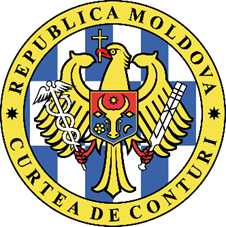 CURTEA DE CONTURI A REPUBLICII MOLDOVARAPORTULauditului financiar al Raportului Guvernului privind executarea bugetului asigurărilor sociale de stat în anul 2020Lista acronimelorOPINIA CU REZERVEAm auditat Raportul Guvernului privind executarea bugetului asigurărilor sociale de stat în anul 2020, întocmit de Casa Naţională de Asigurări Sociale, care cuprinde: Formularul nr.1 CNAS, Formularul nr.2 CNAS, Formularul nr.4 CNAS, Formularul nr.4.1 CNAS şi descrierea narativă, inclusiv un sumar al politicilor contabile semnificative.În opinia noastră, cu excepția posibilelor efecte descrise în secțiunea Baza pentru opinia cu rezerve, Raportul Guvernului privind executarea bugetului asigurărilor sociale de stat oferă, sub toate aspectele semnificative, o imagine corectă şi fidelă, în conformitate cu cadrul de raportare aplicabil.BAZA PENTRU OPINIA CU REZERVELimitarea auditorilor în verificarea corectitudinii estimării și raportării datoriilor față de beneficiari per total prestație, ca rezultat al anulării în evidența contabilă a obligațiunilor față de beneficiari în cazul neridicării consecutive de 3 sau 6 luni a prestației. Aceasta nu a permis confirmarea și obținerea probelor de audit suficiente și adecvate cu privire la valoarea reală a datoriilor de 111,8 mil. lei prezentată în Rapoartele privind executarea bugetului asigurărilor sociale de stat. În pofida dezvoltărilor de către CNAS, în curs de desfășurarea ale SI „Protecția Socială”, informația consolidată aferentă datoriilor față de beneficiari și obligațiunile acestora nu poate fi generată pentru anul 2020. În plus, valoarea datoriilor de 111,8 mil. lei, prezentată de CNAS în Rapoartele privind executarea bugetului asigurărilor sociale de stat, este subevaluată, fiind determinată de: imposibilitatea confirmării datoriilor anului precedent, care nu au fost ajustate și au servit drept bază ale formării soldurilor inițiale ale anului 2020 și faptul că datoria asociată cu plățile suspendate (în cazul neridicării consecutive timp de 3 sau 6 luni a prestației) ale beneficiilor nu sunt incluse în evidența contabilă.  Se estimează că datoriile suspendate față de beneficiari, pentru pensii și indemnizații, reprezintă 84,6 mil, lei, care din nou nu pot fi verificate, deoarece la momentul actual SI „Protecția Socială” oferă posibilitatea accesării datoriei per beneficiar (prin verificarea contului individual, în contextul în care beneficiari ai acestui buget sunt peste trei milioane de cetățeni). Prin urmare, am fost limitați în domeniul de aplicare la verificarea schemei de formare a datoriilor prezentate și nu am reușit să obținem suficiente probe de audit pentru a verifica o valoare a datoriei mai mare de 196,4 mil. lei.Cheltuielile efective ale prestațiilor sociale de 23896,5 mil. lei sunt subevaluate cu suma prestațiilor suspendate și nu reprezintă valoarea lor deplină prezentată în Rapoartele privind executarea bugetului asigurărilor sociale de stat. Potrivit normelor legale, înregistrarea cheltuielilor prin metoda de angajamente prevede recunoașterea lor pe măsura apariției acestora, adică la momentul apariției obligațiunilor față de beneficiar, indiferent de momentul plății. S-a constatat că, Casa Națională de Asigurări Sociale nu recunoaște cheltuielile efective pentru prestațiile sociale pe măsura apariției, dar în valoarea prestațiilor sociale îndreptate spre plată, cu diminuarea sumelor suspendate, ceea ce nu asigură plenitudinea raportării indicatorilor de cheltuieli ale prestațiilor sociale. Reducerea cheltuielilor datorită plăților suspendate doar pentru pensii și indemnizații sunt estimate la cel puțin cca 84,6 mil. lei. Chiar dacă o parte din prestațiile suspendate sunt incluse ca cheltuieli în una din lunile următoare, auditul este în imposibilitate de a le estima din SI „Protecția Socială” și nici CNAS nu deține o analiză a valorii celor restabilite.  Această situație este determinată de prezența a 2 sisteme informaționale: SI „Protecția Socială”, care este conceput să asigure  stabilirea, calcularea, plata prestațiilor sociale, precum și evidența beneficiarilor și SI 1C, care este un sistem de contabilizare și raportare financiară. Astfel, interacțiunea dintre SI „Protecția Socială” (în care se ține evidența analitică pe beneficiar) și SI 1C (evidența sintetică) nu permite estimarea valorii reale a cheltuielilor.Am realizat misiunea de audit public extern în conformitate cu Standardele Internaționale ale Instituțiilor Supreme de Audit aplicate de Curtea de Conturi. Responsabilitățile noastre, potrivit standardelor respective, sunt expuse în secțiunea Responsabilitățile auditorului într-un audit al rapoartelor financiare din prezentul Raport. Suntem independenți față de instituția auditată și am îndeplinit responsabilitățile de etică conform cerințelor Codului etic al Curții de Conturi. Considerăm că probele de audit pe care le-am obținut sunt suficiente și adecvate pentru a furniza o bază pentru opinia noastră.PARAGRAF DE EVIDENȚIEIREAuditul semnalează că veniturile BASS provenite din contribuțiile de asigurări sociale, încasate în anul 2020, au fost înregistrate şi raportate regulamentar, în timp ce normele de raportare a veniturilor nu oferă utilizatorilor o imagine de ansamblu asupra calculării, achitării, creanțelor și datoriilor pe indicatori separați.Atragem atenția asupra normelor care prevăd modul de raportare a veniturilor BASS provenite din contribuțiile de asigurări sociale. Astfel, Rapoartele Guvernului privind executarea BASS (tabelare) prezintă valoric veniturile doar în suma executată, adică încasările (Formularul nr.1 CNAS și Formularul nr.4 CNAS), însă aceste formulare nu prevăd valoarea contribuțiilor calculate și suma datoriilor/restanțelor formate la finele perioadei de gestiune. CNAS  dispune de date care reflectă valoarea contribuțiilor de asigurări sociale de stat calculate și suma datoriilor/restanțelor formate pe perioade de gestiune, însă, în conformitate cu cadrul de raportare, dezvăluie această informație în Raportul narativ privind executarea BASS. Aceste rapoarte nu oferă valorile planificate, executate de casă și efective separat, care ar asigura o imagine de ansamblu privind calcularea, achitarea, creanțele și datoriile pe indicatori separați de venituri.Deși opinia de audit nu este modificată din cauza acestui aspect, raportarea veniturilor BASS, reieșind din importanța și specificul acestui buget, urmează să ofere date despre planificare, executarea de casă și cea reală separat, ceea ce va asigura o imagine de ansamblu privind calcularea, achitarea, creanțele și datoriile pe indicatori separați de venituri. Analiza înregistrării și raportării de către CNAS a indicatorilor de venituri, ca urmare a primirii de la Serviciul Fiscal de Stat și de la Ministerul Finanțelor (Trezoreria de Stat), a datelor privind veniturile calculate și încasate nu au stabilit devieri. Astfel, din suma totală a veniturilor, 1 716,8 mil. lei constituie contribuţiile de asigurări sociale de stat pentru luna decembrie 2020, al căror termen de achitare este luna ianuarie 2021. Cei mai importanți indicatori analizați și generalizați de audit la partea de venituri se prezintă în Anexa nr. 1 la prezentul Raport.ASPECTE-CHEIE DE AUDITAspectele-cheie de audit sunt acele aspecte care, în baza raționamentului nostru profesional, au avut cea mai mare importanță pentru auditul financiar al Raportului Guvernului privind executarea BASS în anul 2020. Aceste aspecte au fost abordate în contextul auditului situațiilor financiare în ansamblu şi în formarea opiniei asupra acestora și nu oferim o opinie separată cu privire la aceste aspecte. Considerăm că aspectele descrise mai jos, deși nu au influențat opinia de audit, reprezintă aspectele-cheie de audit care trebuie comunicate în Raportul nostru.Evoluția cheltuielilor față de veniturile BASS implică creșterea dependenței față de bugetul de stat și solicitarea transferurilor primite cu destinație generală (pentru acoperirea deficitului), care s-au majorat cu 566,9 mil. lei față de anul precedent.O problemă majoră pentru BASS este dependența financiară continuă față de bugetul de stat, transferurile primite cu destinație generală fiind în creștere cu 28,5%, comparativ cu anul precedent, și cu 129,3%, față de anul 2018. Evoluția transferurilor, precum și obligațiile față de beneficiari care urmează a fi realizate în exercițiile financiare viitoare pot afecta sustenabilitatea BASS. Aceasta poate condiționa perturbarea echilibrului bugetului asigurărilor sociale de stat, ceea ce va impune majorarea poverii bugetului asigurărilor sociale de stat și/sau, după caz, a bugetului de stat, odată cu solicitarea transferurilor cu destinație generală (resurse financiare pentru acoperirea deficitului). În anul 2020, transferurile cu destinație generală au însumat 2 554,6 mil. lei, ceea ce constituie o creștere cu 28,5% față de anul precedent (1 987,7 mil. lei). Concomitent, se menționează că, pentru acoperirea decalajului temporar de casă, CNAS a fost nevoită de a contracta 3  împrumuturi de la bugetul de stat, în sumă totală de 600,0 mil. lei, care au fost restituite în același an bugetar. Analiza transferurilor primite de la bugetul de stat este prezentată în Anexa nr. 5 la prezentul Raport de audit.Veniturile bugetului asigurărilor sociale de stat executate în anul 2020 au înregistrat un excedent față de anul 2019.În anul 2020, veniturile bugetului asigurărilor sociale de stat însumează 24 285,5 mil. lei, fiind cu 2 537,1 mil. lei mai mari față de anul 2019, dar mai mici cu 286,6 mil. lei decât nivelul planificat. Realizarea veniturilor bugetului asigurărilor sociale de stat în anul 2020, în comparație cu anii 2018 și 2019, se prezintă în Tabelul nr.2.Tabelul nr.1Dinamica evoluției veniturilor bugetului asigurărilor sociale de stat în anii 2018-2020 (mil. lei)Sursă: Informații generalizate de echipa de audit din Rapoartele privind executarea bugetului asigurărilor sociale de stat pe anii 2018 - 2020.Se atestă că ponderea majoră în structura veniturilor bugetului asigurărilor sociale de stat o dețin contribuțiile și primele de asigurări sociale de stat obligatorii – 65,9%, fiind încasate în sumă de 14295,4 mil. lei, cu 271,6 mil. lei mai mult decât nivelul precizat și cu 659,8 mil lei mai mult comparativ anului precedent. Creșterea a fost determinată de majorarea fondului de remunerare pentru unele categorii de salariați, în contextul modificărilor Legii salarizării în sectorul bugetar. În contribuțiile individuale de asigurări sociale de stat obligatorii, se include și taxa fixă anuală calculată în bază de contract individual încheiat cu CNAS. Potrivit acestei prevederi, persoanelor fizice care au încheiat contract individual de asigurare socială le-a fost aplicată taxa fixă anuală de 10 740 lei, iar persoanele fizice, care exercită activități în calitate de zilieri și proprietarii sau arendașii de terenuri agricole, ce prelucrează terenurile în mod individual, au achitat taxa fixă în mărime de 2 736 lei. „Alte venituri” au fost acumulate în sumă de 220,8 mil. lei, cu executarea planului stabilit la nivel de 98,4%, sau cu 3,6 mil. lei mai puțin. Față de anul 2019, încasările din alte venituri au fost în creștere cu 65,2 mil. lei, sau cu 41,9%. Creșterea se datorează sumei încasate din impozitul unic perceput de la rezidenții parcurilor pentru tehnologia informațională, care a fost cu 44,2% mai mare față de anul precedent.De asemenea, o pondere semnificativă în structura veniturilor bugetului asigurărilor sociale de stat o dețin transferurile primite în cadrul bugetului public național, care sunt divizate în transferuri curente primite cu destinație specială între bugetul de stat şi bugetul asigurărilor sociale de stat și transferuri curente primite cu destinație generală între bugetul de stat şi bugetul asigurărilor sociale de stat. Astfel, transferurile curente primite cu destinație specială au înregistrat o creștere în anul 2020, comparativ cu anul 2019, cu 1 245,5 mil. lei, fiind încasate în sumă de 7 214,8 mil. lei. Creșterea acestor venituri a fost determinată de mai mulți factori, inclusiv de:transferurile pentru plata prestațiilor de asistență socială, care conform legislației sunt finanțate din bugetul de stat şi acordate unor categorii de populație prin intermediul Casei Naționale de Asigurări Sociale (CNAS) – 7 154,1 mil. lei, precum:acordarea a 2 suporturi unice, în sumă de 700 lei și respectiv 900 lei, beneficiarilor de toate tipurile de pensii și alocații sociale de stat, stabilite până la 1 octombrie 2020, al căror cuantum lunar nu depășește 3 000 lei;majorarea cuantumului alocației pentru persoanele cu dizabilități și persoanele vârstnice;majorarea procentului alocației pentru persoanele vârstnice de la 20% la 50% din cuantumul pensiei minime pentru limita de vârstă;acordarea indemnizațiilor urmașilor personalului medical decedat ca urmare a desfășurării activităților medicale în lupta cu COVID-19;acordarea ajutorului de șomaj în perioada stării de urgență pentru anumite categorii de persoane;transferurile pentru compensarea diferenței de tarife de asigurări sociale de stat obligatorii în sectorul agrar (6%) – 60,3 mil. lei;transferurile pentru compensarea veniturilor ratate ale bugetului asigurărilor sociale de stat, în legătură cu scutirea deținătorilor de terenuri agricole situate după traseul Râbniţa - Tiraspol de plata contribuțiilor de asigurări sociale de stat obligatorii – 0,3 mil. lei.În cazul transferurilor curente primite cu destinație generală între bugetul de stat şi bugetul asigurărilor sociale de stat, acestea s-au majorat cu 566,9 mil. lei față de anul 2019 și înregistrează suma de 2 554,6 mil. lei. Transferurile de la bugetul de stat pentru acoperirea deficitului BASS sunt direct dependente de veniturile proprii ale BASS și de cheltuielile pentru acordarea prestațiilor de asigurări sociale. Ponderea veniturilor totale executate ale bugetului asigurărilor sociale de stat în Bugetul Public Național (BPN) a constituit 38,8% şi ca pondere în Produsul Intern Brut (PIB) – 11,8%. Față de anul 2019, ponderea veniturilor bugetului asigurărilor sociale de stat în BPN s-a majorat cu 4,3%, iar ponderea în PIB – cu 1,4%.Ponderea cheltuielilor totale executate ale bugetului asigurărilor sociale de stat în BPN a constituit 33,1% şi ca pondere în PIB – 11,7%. Față de anul 2019, ponderea cheltuielilor bugetului asigurărilor sociale de stat în BPN s-a majorat cu 0,4%, iar ponderea în PIB – cu 1,4%. Evoluția executării bugetului asigurărilor sociale de stat se prezintă în următorul tabel.Tabelul nr. 2Evoluția executării bugetului asigurărilor sociale de stat în perioada 2018-2020 (mii lei)Sursa: Raportul privind executarea bugetului asigurărilor sociale de stat în anul 2020 (descriere narativă).Cheltuielile bugetului asigurărilor sociale de stat executate în anul 2020 au fost la nivelul de 98,7% față de planul anual prevăzut.Conform Raportului privind executarea bugetului asigurărilor sociale de stat pe anul 2020, cheltuielile bugetului asigurărilor sociale de stat au fost executate în sumă de 24 230,7 mil. lei, cu 319,2 mil. lei mai puțin decât nivelul planificat. Comparativ cu anul precedent, cheltuielile bugetului asigurărilor sociale de stat executate au crescut cu 2 640,9 mil. lei, sau cu 12,2%. Realizarea cheltuielilor bugetului asigurărilor sociale de stat în anul 2020, în comparație cu anii 2018 și 2019, se prezintă în Tabelul nr.4.Tabelul nr.3Dinamica evoluției cheltuielilor bugetului asigurărilor sociale de stat în anii 2018-2020 (mii lei)Sursa: Informații generalizate de echipa de audit din Rapoartele privind executarea bugetului de stat pe anii 2018-2020.Mijloacele aprobate pentru cheltuielile de personal au fost utilizate în baza actelor normative ce reglementează salarizarea în sectorul bugetar. Pentru cheltuielile de personal au fost prevăzute 158,6 mil. lei, care au fost executate în sumă de 158,0 mil. lei, ceea ce constituie 99,6% din suma planificată.Cheltuielile executate pentru bunuri și servicii au constituit 230,3 mil. lei, sau la nivel de 84,9%, cu o diminuare de 2,3% comparativ anului precedent. La categoria dată se atribuie cheltuielile destinate întreținerii CNAS și a sistemelor informaționale ale CNAS. Nivelul executării acestor cheltuieli a fost influențat, într-o proporție esențială, de situația epidemiologică imprevizibilă în țară: interdicțiile de deplasări în interiorul țării și peste hotare; instituirea stării de carantină în unele localități; stoparea reparațiilor curente în sediile subdiviziunilor teritoriale; instituirea unui program special de activitate a specialiștilor CNAS etc.Cea mai mare pondere în structura cheltuielilor bugetului asigurărilor sociale de stat o dețin prestațiile sociale, de 98,3%, fiind înregistrate în anul 2020 cheltuieli în sumă de 23 837,8 mil. lei. Comparativ cu anul 2019, cheltuielile executate au crescut cu 2 631,6 mil. lei, sau cu 12,4%. Asupra creșterii cheltuielilor a influențat creșterea mărimii medii a pensiei, ca urmare a unui șir de măsuri noi prevăzute de legislație în domeniul pensiilor publice și implementate pe parcursul anului 2020:indexarea pensiilor de 2 ori pe an: la 01.04.2020, cu 4,83%, și la 1.10.2020, cu 1,07%;efectuarea a 2 etape de reexaminare a pensiilor pentru limita de vârstă pentru pensionarii care au activat după realizarea dreptului la pensie și au acumulat un stagiu de cotizare: la 1 ianuarie - de până la 15 ani (în cazul stabilirii dreptului la pensie până la 01.01.1999) și la 1 iulie - de la 10 ani (în cazul stabilirii dreptului la pensie după 01.01.1999);majorarea, începând cu 01.01.2020, a pensiei de urmaș copiilor până la vârsta de 23 de ani, de la 50% până la 75%;stabilirea pensiei de dizabilitate severă beneficiarilor care au acumulat un stagiu minim contributiv de 2 ani, indiferent de vârstă.De asemenea, cu privire la indemnizațiile de asigurări sociale s-a înregistrat o creștere determinată de majorarea cuantumului indemnizației unice la nașterea copilului, până la 8 299 lei. Totodată, începând cu 01.01.2020, au intrat în vigoare unele prevederi cu referire la indemnizațiile pentru incapacitate temporară de muncă şi alte prestații de asigurări sociale. O nouă opțiune este la solicitarea de către persoana asigurată a stabilirii indemnizației până la data împlinirii vârstei de 2 ani şi 2 luni. În acest caz, până la împlinirea vârstei de 1 an a copilului,  indemnizația lunară se va stabili în cuantum de 60% din baza de calcul stabilită pentru fiecare copil, dar nu mai puțin decât cuantumul dublu al indemnizației minime lunare pentru creșterea copilului persoanei asigurate (1 280 lei). Din ziua următoare celei de împlinire a vârstei de 1 an şi până la împlinirea vârstei de 2 ani şi 2 luni a copilului, indemnizația lunară se va stabili în cuantum de 30% din baza de calcul prevăzută pentru fiecare copil, dar nu mai puțin decât cuantumul indemnizației minime lunare pentru creșterea copilului persoanei asigurate (640 lei).Totodată, a fost aprobat Regulamentul privind stabilirea și plata indemnizației în cazul decesului unuia dintre soți. Astfel, cuantumul indemnizației se stabilește în mărimea pensiei pentru limită de vârstă, aflată în plată la data decesului beneficiarului de pensie, dar nu poate depăși suma a cinci salarii medii lunare prognozate pe economie pentru anul în care a avut loc decesul.Ca urmare a situației pandemice, în anul 2020 s-au acordat indemnizații urmașilor personalului medical decedat ca urmare a desfășurării activităților medicale în lupta cu COVID-19, precum și ajutoare de șomaj în cuantum de 2 775 de lei în perioada stării de urgență  persoanelor înregistrate cu statut de șomer la una dintre subdiviziunile teritoriale de ocupare a forței de muncă, inclusiv celor revenite de peste hotare, chiar dacă nu au stagiul de cotizare necesar pentru a beneficia de acest ajutor conform legislației în vigoare. Pentru categoria „Alte cheltuieli”, au fost executate cheltuieli în sumă de 4,6 mil. lei, cu 0,3 mil. lei  mai mult comparativ anului precedent. În această categorie se regăsesc cotizațiile în organizațiile internaționale, despăgubirile civile, plățile aferente documentelor executorii de executare benevolă, alte cheltuieli în bază de contracte cu persoane fizice. ALTE INFORMAȚIIPensiile pentru limită de vârstă și de dizabilitate au fost stabilite conform cadrului legal.  Totodată, recepționarea cu întârziere a informațiilor privind decesul beneficiarilor determină cheltuieli nejustificate estimate la 1,76 mil. lei.În anul 2020, cheltuielile privind plata pensiilor pentru limită de vârstă au constituit 11 492.5 mil.lei, ceea ce reprezintă 59% din totalul cheltuielilor privind prestațiile sociale. Comparativ cu anul precedent, aceste cheltuieli s-au majorat cu 815,8 mil. lei, sau cu 7,64%,  ca rezultat al indexării anuale, precum și al reexaminărilor. În același timp, cheltuielile privind plata pensiilor de dizabilitate au constituit 2 001,5 mil. lei, sau cu 2,18% mai mult față de anul precedent. Sistemul Informațional „Protecția Socială” generează și efectuează calculele reieșind din datele introduse de specialiști la stabilirea/recalcularea pensiilor. Astfel, s-a confirmat corectitudinea înregistrării datelor în SI, ca urmare a contrapunerii datelor cu documentele anexate la dosarul beneficiarului, nefiind constatate divergențe în exactitatea calculelor. De asemenea, la verificarea regularității stabilirii/recalculării pensiilor pentru limită de vârstă și de dizabilitate, precum și a înregistrării/raportării cheltuielilor aferente nu s-au stabilit erori. Cu privire la corectitudinea și plenitudinea datelor înregistrate în evidența contabilă, auditul nu a constatat divergențe, sumele fiind reflectate în perioada corespunzătoare pe elementele componente (pentru acoperirea diferenței până la pensia minimă, aferente perioadelor necontributive incluse în stagiul de cotizare), înregistrate separat în conturile prevăzute în acest sens și în funcție de sursa de finanțare (BASS/BS).Atenția auditului a fost atrasă de sistarea plății în cazul decesului beneficiarilor acestor tipuri de prestații. Astfel, deși cadrul legal prevede că pensia se plătește inclusiv pentru luna în care a avut loc decesul beneficiarului, s-a constatat că în cazul a 22 de beneficiari decedați (6,92 %), din 318 verificați, pensia a fost achitată după data decesului, de la o lună până la 5 luni. Din totalul sumelor achitate nejustificat, 45,47% (45,2 mii lei) au fost restituite benevol de către rudele persoanelor decedate, iar 54,53% (54,22 mii lei) nu au fost restituite, deoarece entitatea nu deține pârghii de recuperare a acestor sume. Achitarea nejustificată a pensiei se constată preponderent în cazul decesului beneficiarului după data de 20, deoarece listele de plată se formează în ultimele zile ale lunii pentru următoarea lună. Potrivit Acordului încheiat între CNAS și AGE, aceasta din urmă asigură, prin intermediul platformei M-Conect, conexiunea între CNAS și ASP. Astfel, în regim automatizat sunt recepționate toate datele despre persoanele fizice decedate, care au parvenit în acea zi, preluate din Registrul de Stat al Populației (deținut de Agenția Servicii Publice). Datele se încarcă în SI „Protecția Socială”, după care, în regim automatizat, programul analizează toate tipurile de prestații sociale și, în cazul în care depistează decizii de plată active, inițiază blocarea plății. Schimbul de date urmează a avea loc zilnic (24 ore din 24 ore, 7 zile în săptămână) pentru a se evita achitările în plus a prestațiilor sociale. Figura nr.1. Procesul de recepționare a informației privind datele despre decesul beneficiarilorCu referire la acest aspect, CNAS a informat că schimbul de date are loc zilnic, pentru 10 zile anterioare, iar în cele mai dese cazuri sistarea plății prestației are loc atunci când rudele se adresează după ajutorul de deces.Reieșind din deficiențele constatate asupra recepționării informației în cazul decesului beneficiarului, erorile potențiale estimate de audit sub formă de prejudiciu asupra BASS/BS aferente cheltuielilor pentru pensiile de limită de vârstă și pensiile de dizabilitate constituie 1 754,7 mii lei. La acestea se mai adaugă și prejudiciul aferent comisionului de distribuire conform tarifului minim, ce se estimează la 12,3 mii lei. În cadrul prezentei misiuni de audit, au fost examinate trei petiții privind corectitudinea stabilirii mărimii pensiei pentru limită de vârstă, reieșind din documentele anexate la dosarele de pensionare ale petiționarilor. S-a constatat că mărimile prestațiilor acordate au fost calculate de Casa Națională conform cadrului legislativ în vigoare la perioada respectivă, apoi majorate reieșind din coeficientul indexărilor anuale și valorizărilor prevăzute. Rezultatele determinării și evaluării tuturor circumstanțelor care au stat la baza stabilirii pensiei, și anume: stagiul de cotizare realizat și venitul asigurat confirmate corespunzător, nu relevă erori.Lipsa reglementărilor în cadrul Direcțiilor teritoriale de asistență socială și protecția familiei cu privire la modalitatea și periodicitatea de transmitere a informației către CNAS despre supraplățile achitate neîntemeiat beneficiarilor de ajutor social și ajutor pentru perioada rece a anului, depistate de către Inspecția Socială, nu asigură evidența și raportarea creanțelor acestor prestații. Conform evidenței contabile, în anul de referință, prin instituțiile financiare au fost rambursate supraplăți la ajutoarele sociale și pentru perioada rece a anului în sume de 1 141,6 mii lei și, respectiv, 121,0 mii lei. În cadrul verificărilor de către audit, pe parcursul anilor 2018-2020, s-a constatat că în evidență se reflectă doar sumele restituite de facto, nefiind stabilit un mecanism de înregistrare și reflectare, în Rapoartele privind executarea BASS, a tuturor supraplăților identificate, ceea ce nu asigură evidența creanțelor ce urmează a fi restituite.Situația creată rezultă din lipsa schimbului de informații dintre autoritățile implicate în procesul de acordare a ajutoarelor sociale. Astfel, dreptul la ajutor social și/sau ajutor pentru perioada rece a anului se acordă de către structurile teritoriale de asistență socială, iar plata se asigură de către Casa Națională prin intermediul prestatorilor serviciilor de plată, verificarea modului de aplicare corectă şi unitară a cadrului regulamentar fiind efectuată de Inspecția Socială.Figura nr. 2. Procesul de acordare, verificare și plată a ajutorului social și ajutorului pentru perioada rece a anuluiÎn ultimii trei ani (2018-2020), se menține o tendință majorată a ponderii mijloacelor calculate și achitate neregulamentar, situație reflectată în tabelul următor: Tabelul nr.4Analiza iregularităților identificate de Inspecția Socială la acordarea AS și APRA (mii lei)Sursă: Scrisorile Inspecției Sociale cu informațiile privind misiunile de inspectări pentru anii 2018, 2019 și 2020.Totodată, cu privire la restituirea sumelor încasate necuvenit pentru aceste prestații, se înregistrează un nivel redus de rambursare. Astfel, în  anul 2020 structurilor teritoriale de asistență socială li s-au  înaintat recomandări de restituire a  sumei de 2 199,6 mii lei (cauzate din vina beneficiarului), însă s-a constatat că a fost asigurată rambursarea sumei de 144,5 mii lei, ce constituie doar 6,6% din totalul spre restituire.În cazul în care Inspecția Socială constată iregularități și înaintează recomandări în conformitate cu prevederile legale, entitatea nu are funcții de monitorizare a restituirii sumelor plătite nejustificat la acordarea ajutorului social și nu dispune de acces la conturile la care se restituie sumele vizate. Legislația cu privire la aceste ajutoare nu prevede reglementări privind modalitatea și periodicitatea de transmitere a informației către CNAS despre supraplățile achitate neîntemeiat beneficiarilor de ajutor social și ajutor pentru perioada rece a anului, menținându-se riscul de neasigurare a legalității constatării și recuperării de la beneficiari a plăților achitate necuvenit pentru ajutoarele sociale și pentru perioada rece a anului. Totodată, Inspecția Socială are dreptul să înainteze propuneri de îmbunătăţire a cadrului normativ din domeniile supuse Inspecţiei.Lipsa unor rapoarte de evidență a plăților achitate necuvenit pentru suportul unic și suportul financiar nu asigură identificarea și raportarea unor date veridice aferente creanțelor pentru aceste tipuri de prestații.Deși în anul 2020 au fost recuperate sume în valoare 540 mii lei, auditul a fost în imposibilitate de a cuantifica creanțele acestor tipuri de prestații, tranzacțiile fiind reflectate în evidența contabilă concomitent cu încasarea de facto a acestora de la beneficiari în cazurile în care beneficiarul a decedat sau a pierdut dreptul la prestație. Totodată, Rapoartele privind executarea BASS reflectă acest indicator egal cu zero.În condițiile în care CNAS nu evaluează și reflectă sumele achitate necuvenit pentru suportul unic și suportul financiar, nu este asigurată prezentarea fidelă a utilizării mijloacelor financiare ale bugetului de stat, plățile pentru aceste prestații fiind achitate din acest buget.Funcționarea după principii diferite a Sistemului Informațional „Protecția Socială” față de normele de evidență contabilă a determinat denaturarea datelor înregistrate în evidența contabilă și în rapoarte a creanțelor aferente prestațiilor sociale (pensii, indemnizații și alocații sociale de stat) plătite necuvenit beneficiarului, cu 50,24 mii lei. În cadrul CNAS funcționează 2 sisteme: SI „Protecția Socială”, care asigură  stabilirea, calcularea, plata prestațiilor sociale, precum și evidența beneficiarilor, și SI 1C, care este un sistem de contabilizare și raportare financiară. Pentru primul, procesul de generare a rapoartelor se începe din data de 15 a lunii curente şi se finalizează la data de 14 a lunii următoare. Comparativ cu cel de-al doilea sistem informațional care are la bază principiile Legii contabilității, perioada de gestiune este stabilită de la 1 ianuarie până la 31 decembrie. Astfel, neconcordanța între aceste două sisteme afectează acuratețea datelor înregistrate în evidența contabilă și în rapoarte. Această eroare este caracteristică creanțelor aferente pensiilor, indemnizațiilor și alocațiilor sociale de stat plătite necuvenit beneficiarului.Lipsa unor rapoarte de evidență a indemnizațiilor pentru incapacitate de muncă cauzată de accidente de muncă sau boală profesională, nu asigură o imagine de ansamblu cu privire la executarea acestui tip de prestație în anul 2020, pentru care s-au utilizat 930,7 mii lei din BASS. De asemenea, depășirea termenului de acordare a indemnizației până la 9 luni a privat beneficiarul de a obține această prestație în timp util, precum și a dus la reflectarea sumelor necorespunzătoare perioadei de gestiune cu 36,9 mii lei.Potrivit prevederilor legale, pe durata incapacității temporare de muncă cauzate de un accident de muncă sau de o boală profesională, asigurații beneficiază de indemnizație. Indemnizația pentru incapacitate temporară de muncă se plătește pentru 20 de zile calendaristice, calculate de la data pierderii temporare a capacității de muncă, de către angajatorul la care s-a produs accidentul de muncă sau s-a constatat îmbolnăvirea profesională, din mijloacele proprii, iar din a 21-a zi calendaristică – de către Casa Națională de Asigurări Sociale, din mijloacele bugetului asigurărilor sociale de stat. S-a constatat că, pentru 70,6% din indemnizațiile pentru incapacitatea temporară de muncă verificate (34 decizii), termenul de 30 zile de examinare a acordării indemnizației a fost depășit de la 31 până la 268 de zile. Situația a fost cauzată de introducerea și transmiterea eronată a datelor în Portalul certificatelor de concediu medical de către instituțiile medicale. Aceste circumstanțe au condus la reflectarea a 36,9 mii lei necorespunzător perioadei de gestiune și privarea beneficiarilor la dreptul la indemnizație în termenele prevăzute.De asemenea, s-a identificat că sumele calculate de CNAS conform Deciziilor de stabilire a indemnizației nu sunt însoțite de o evidență separată, fapt ce nu asigură o imagine completă asupra executării acestei prestații. Raportul privind executarea BASS (Formularul nr.7) reflectă doar sumele calculate și achitate de angajator, fiind excluse cele achitate de CNAS. Această situație a fost determinată de lipsa unor rapoarte și a evidenței contabile separate pentru acest tip de prestație, care afectează veridicitatea sumei raportate aferente indemnizației pentru incapacitatea temporară de muncă cauzată de un accident de muncă sau de o boală profesională, fiind subevaluată cu 930,7 mii lei. Se menționează că indemnizațiile respective au fost raportate în componența indemnizațiilor privind incapacitatea temporară de muncă cauzată de boli obișnuite, acestea din urmă fiind supraevaluate în aceeași mărime.Insuficiența reglementărilor cu privire la raportarea creanțelor și datoriilor cu termen de prescripție expirat aferente prestațiilor sociale, nu asigură o imagine fidelă, precum și duce la supraevaluarea datoriilor și creanțelor existenteÎn componența creanțelor cu termen expirat se reflectă sumele achitate în prealabil de către Casa Naţională de Asigurări Sociale, pentru care nu au fost respectate termenele de executare a obligaţiilor din partea persoanelor fizice/juridice, prevăzute în actele legislative, normative şi juridice în vigoare, iar în componența datoriilor cu termen expirat se reflectă sumele neachitate persoanelor fizice/juridice de către CNAS, pentru care nu au fost respectate termenele. Totodată, normele de raportare menționează că în Raportul privind executarea BASS la partea de cheltuieli și active nefinanciare (formularul nr.4.1. CNAS), pozițiile prestațiilor sociale cu privire la creanțele și datoriile cu termen expirat nu se completează.Codul civil al Republicii Moldova prevede că termenul general în interiorul căruia persoana poate să-şi apere, pe calea intentării unei acţiuni în instanţă de judecată, dreptul încălcat este de 3 ani. De asemenea, pentru alocații, indemnizații, Hotărârea Guvernului nr. 929 din 15.08.2006 „Pentru aprobarea Regulamentului privind modul de plată a pensiilor stabilite în sistemul public de asigurări sociale de stat şi alocaţiilor sociale de stat” prevede un termen de reluare a prestației neridicate de maximum 3 ani. La moment, evidența plăților efectuată de CNAS nu permite raportarea în Formularul nr.4.1 CNAS a câmpurilor „creanţele/datoriile cu termen de prescripţie expirat”, din cauza că Sistemul Informațional nu totalizează astfel de informații și, respectiv, auditul a fost în imposibilitate de a le estima. Concomitent, se menționează că, începând cu 1 ianuarie 2021, a avut loc modificarea SI „Protecția Socială” referitor la organizarea evidenței datoriilor pe termen lung și reflectarea acestora la conturi extra-bilanțiere. În acest context, riscul aferent apariției creanțelor și datoriilor cu termen de prescripție expirat se menține pentru următorii 3 ani, astfel că normele de raportare urmează a fi actualizate și aduse în concordanță cu cele legale, pentru a evita supraevaluarea datoriilor și creanțelor reale.O situație specifică se atestă în cazul unui suport financiar unic acordat beneficiarilor de pensii, pentru care normele de reglementare indică exhaustiv că acesta s-a acordat până la finele anului 2020. Astfel, datoriile cu termen expirat estimate de audit pentru suport unic reprezintă 32,9 mii lei. BUNA GUVERNANȚĂCasa Națională are instituit sistemul de control intern managerial, cu activități și reglementări interne, care trebuie îmbunătățite și perfecționate pentru anumite procese.Directorul general al CNAS este responsabil de organizarea sistemului de control intern managerial conform Standardelor naționale de control intern în sectorul public și în conformitate cu Legea nr.229 din 23.09.2010. Evaluarea de audit a sistemului CIM denotă că CNAS, conform cerințelor legale, deține o structură bine organizată și dezvoltată, cu descrierea proceselor operaționale și identificarea riscurilor. Descrierea proceselor de bază se actualizează anual, efectuându-se și autoevaluarea CIM la nivel de direcții și per entitate. Astfel, Casa Națională are stabilite obiectivele strategice și cele operaționale cu indicatori de performanță. De asemenea, instituția are descrise și cartografiate 76 de procese operaționale de bază cu stabilirea acțiunilor de control, care au fost modificate și ajustate odată cu schimbarea cadrului legal ce vizează acțiunile respective.Totodată, aspectele descrise în raport, inclusiv care au determinat exprimarea opiniei cu rezerve, caracterul permanent al unor aspecte identificate în cadrul prezentului audit, precum şi lipsa remedierii unor deficiențe constatate anterior relevă necesitatea îmbunătățirii sistemului de control intern, precum și a procesului de evidenţă şi raportare per ansamblu a indicatorilor BASS.Auditul intern al CNAS realizează misiuni de evaluare independentă, menite să adauge valoare şi să îmbunătățească procesele desfășurate. Pe parcursul anului 2020 au fost efectuate 14 misiuni de audit de performanță și de consiliere pe domenii-cheie, care și-au realizat scopul de acordare a consultanţei şi de furnizare a asigurării obiective privind eficacitatea sistemului de control intern managerial. Astfel, activitățile de audit s-au axat pe evaluarea mai multor procese operaționale desfășurate la Casa Națională și în subdiviziunile acesteia, oferind recomandări pentru perfecţionare şi contribuind la îmbunătăţirea activităţii entităţii publice. Totuşi, reieşind din constatările menţionate în prezentul Raport de audit, se deduce că activităţile de control urmează a fi revizuite în procesele operaţionale evaluate de audit.Implementarea recomandărilor înaintate la un nivel de 72% , ca urmare a realizării misiunii precedente de audit public extern, va contribui la îmbunătățirea proceselor și furnizarea informațiilor veridiceAnaliza implementării recomandărilor atestă unele progrese în îmbunătățirea cadrului regulator, inclusiv a celui intern, în special cu privire la modul de înregistrare și raportare a indicatorilor BASS. De asemenea, au fost semnate acorduri de colaborare între CNAS și alte instituții, pentru a asigura corectitudinea acordării drepturilor sociale persoanelor eligibile. Aceste acțiuni constituie încă un pas în sporirea capacității CNAS de a oferi informații veridice utilizatorilor rapoartelor și de a presta servicii calitative cetățenilor.Se menționează că o parte din recomandările implementate de către CNAS va avea impact asupra Raportului privind executarea BASS pentru anul 2021. Se relevă și faptul că  au fost elaborate modificări ale normelor de evidență a datoriilor, aspect care a stat la baza opiniei, astfel acestea urmând a fi reflectate ca datorii pe termen lung, la conturile extra-bilanțiere. O prezentare detaliată a nivelului de implementare a recomandărilor și termenul de punere în aplicare se conține în Anexa nr. 12 la prezentul Raport de audit.Totodată, unele recomandări nu au fost implementate din lipsa conlucrării eficiente și a schimbului de informații între instituțiile implicate în procesul de documentare, stabilire, plată și verificare a drepturilor sociale, precum și de faptul că unele propuneri de modificare şi completare a cadrului legal nu au fost aprobate. Astfel, la intenția MSMPS și CNAS de a implementa un cadru normativ actualizat, în scopul stabilirii/calculării pensiilor foștilor militari, inclusiv în baza evidenței individuale, se atestă lipsa de conlucrare, avizele fiind negative din partea instituțiilor de forță, respectiv, propunerile au fost excluse din proiectul de lege.Neimplementarea recomandărilor de către MSMPS cauzează menținerea situațiilor incerte în aspectul: plăților achitate necuvenit pentru ajutor social și pentru perioada rece a anului; limitarea accesului direcțiilor teritoriale de asistență socială la bazele de date ale instituțiilor care dețin informații privind sursele și mărimea veniturilor solicitanților de ajutoare sociale, iar cele neimplementate de către instituțiile de forță, determină neconcordanțe în cadrul normativ ce reglementează acordarea înlesnirilor la calcularea vechimii în muncă angajaților cu activități în cadrul izolatoarelor de detenție provizorie din inspectoratele de poliție etc. În continuare, auditorii consideră necesară întreprinderea măsurilor suficiente pentru identificarea unei soluții viabile de implementare a acestor recomandări, cu reiterarea acestora în cadrul prezentei misiuni de audit.Lipsa graficului de transfer al mijloacelor bănești menține în continuare neridicarea integrală a prestațiilor achitate prin intermediul Î.S. „Poșta Moldovei”, pentru luna curentă și formarea datoriilor.Transferarea mijloacelor bănești pentru achitarea prestațiilor are loc pe tipuri și în zile diferite ale lunii, astfel beneficiarul fiind nevoit să se deplaseze repetat la oficiul poștal pentru a ridica fiecare tip de prestație. Se menționează că, deși a fost implementat un mecanism nou de distribuire a prestațiilor, în Contractul de prestare a serviciilor de distribuire a prestațiilor sociale, încheiat între CNAS, Agenția de Guvernare Electronică și Ministerul Finanțelor (participant mandatat), nu este indicată exhaustiv data când va avea loc transferul mijloacelor bănești către prestator, Casa Națională obligându-se „să asigure suficiența și disponibilitatea mijloacelor financiare pe conturile sale asociate prestațiilor sociale, pentru executarea ordinelor de debitare directă inițiate de către participantul mandatat în scopul distribuirii plăților în conturi de plăți sau în numerar, conform informațiilor înregistrate (publicate) în Registrul de conturi personale. În caz contrar, prestatorul va fi în imposibilitate de a asigura distribuirea plăților conform contractului.”.Astfel, lipsa reglementărilor, inclusiv interne, cât și în contractul semnat cu prestatorul serviciilor de plată, referitor la ziua de transfer a mijloacelor bănești, menține în continuare riscurile de neridicare integrală a prestațiilor pentru luna curentă și de formare a datoriilor. În cazul în care beneficiarul deține 2 sau mai multe prestații cu achitare în numerar prin intermediul Î.S. „Poșta Moldovei”, este nevoit să se adreseze repetat la oficiul poștal. Deciziile luate asupra graficului de transfer al mijloacelor bănești sunt influențate de disponibilitatea veniturilor proprii pentru acoperirea contravalorii prestațiilor de asigurări sociale și disponibilitatea mijloacelor financiare de la bugetul de stat pentru acoperirea prin transferuri a decalajului temporar de casă sau contractarea împrumuturilor de la bugetul de stat. Cadrul legislativ-normativ ambiguu în vederea descrierii clare și exhaustive a instrumentelor, mecanismelor, tehnicilor și procedurilor de calculare a vechimii în muncă și a soldei, precum și lipsa documentelor justificative afectează gestionarea eficientă a mijloacelor financiare utilizate pentru achitarea pensiilor pentru vechime în muncă persoanelor din rândul structurilor de forță, fapt ce a determinat cheltuieli nejustificate în sumă de 435,1 mii lei.În anul 2020 au fost utilizate 1 194 mii lei pentru plata pensiilor pentru vechime în muncă pensionarilor din rândul  militarilor, a persoanelor din corpul de comandă și din trupele organelor afacerilor interne, ceea ce reprezintă 16,9% din cheltuielile pentru prestațiile de asistență socială (mijloace utilizate de la BS).Astfel, pentru 9 beneficiari din 50, ale căror dosare au fost examinate de către auditori, s-a constatat că, în anul 2020, s-au achitat cu 435,1 mii lei (18,1%)  mai mult decât se cuvine (achitat – 2 867,0 mii lei, cuvenit – 2 408,2 mii lei), fapt determinat de:includerea perioadelor cu înlesniri de două luni vechime în muncă pentru o lună de serviciu, activate în cadrul subdiviziunilor de pază, escortare și deținere a persoanelor reținute și arestate în izolatoarele de detenție provizorie, în 99,4 % de cazuri (432,5 mii lei). Acestea se referă la stabilirea pensiei foștilor angajați ai MAI. Pentru acești beneficiari, temei pentru acordarea înlesnirilor au fost invocate prevederile Ordinului MAI nr.96 din 26.03.2018 „Cu privire la recunoașterea unor înlesniri pentru stabilirea pensiei anumitor categorii de funcționari publici cu statut special și militari din cadrul MAI”, deși potrivit Hotărârii Guvernului nr. 78 din 24.02.1994, aceste înlesniri se acordă doar pentru „instituţii penitenciare de tip închis, izolatoarele de urmărire penală, casele de arest şi instituţiile destinate pentru deţinerea şi tratarea bolnavilor contagioşi şi bolnavilor psihici, precum şi la lucrări de subteran”.La acest aspect se menționează că, în corespundere cu art.16 alin.(2) al Legii cu privire la actele normative nr.100 din 22.12.2017, actele normative ale autorităţilor administraţiei publice centrale de specialitate şi ale autorităţilor publice autonome sunt emise sau aprobate numai în temeiul şi pentru executarea legilor și a hotărârilor Parlamentului, a decretelor Preşedintelui Republicii Moldova, a hotărârilor şi ordonanţelor Guvernului. Actele normative respective se limitează strict la cadrul stabilit de actele normative de nivel superior, pentru executarea cărora se emit sau se aprobă şi nu pot contraveni prevederilor actelor respective. De asemenea, potrivit cerințelor art.37 alin.(4) din aceeași lege, actele normative ale autorităţilor administrației publice centrale de specialitate şi ale autorităţilor publice autonome care vizează drepturile şi interesele legitime ale omului sunt supuse expertizei juridice obligatorii şi se înregistrează de către Ministerul Justiţiei, în modul stabilit de către Guvern. În acest sens, ordinul sus-menționat până la etapa actuală nu este adus în concordanță cu cerințele legale, respectiv nu este legal aplicabil.La această categorie de beneficiari se menționează că și în anul 2020 Curtea de Conturi a identificat neconformități asupra stabilirii/calculării pensiilor. Totodată, pentru neconformitățile identificate, se atestă un nivel scăzut de implementare a recomandărilor din partea MAI, în special cu privire la elaborarea propunerilor privind modificarea/completarea cadrului legislativ-normativ, în vederea descrierii clare și exhaustive a instrumentelor, mecanismelor, tehnicilor și procedurilor de calculare a vechimii în muncă și a soldei (câștigului) din care se calculează pensia, dar și elaborarea și înaintarea propunerilor de ajustare a cadrului normativ ce reglementează acordarea înlesnirilor la calcularea vechimii în muncă angajaților cu activități în cadrul izolatoarelor de detenție provizorie din inspectoratele de poliție, în vederea excluderii litigiilor în instanțele de judecată. Deși pensiile au fost stabilite pe parcursul anilor precedenți, reieșind din periodicitatea plății, cheltuielile nejustificate vor persista anual cu impact asupra bugetului de stat, respectiv bugetului asigurărilor sociale de stat. În acest sens, se denotă că ordinul sus-menționat până la etapa actuală nu este adus în concordanță cu cerințele normative, respectiv nu este legal aplicabil;includerea în solda bănească a plăților ce nu se regăsesc în extrasul din cont al beneficiarilor, a plăților compensatorii și stabilirea pensiei cu avantaje. De menționat că, începând cu 2017, militarii care îndeplinesc serviciul prin contract, persoanele din corpul de comandă și din trupele organelor afacerilor interne și sistemului penitenciar, ofițerii de protecție și colaboratorii organelor securității statului și Centrului Național Anticorupție sunt asigurați obligatoriu , respectiv, se regăsesc în Registrul privind evidența individuală, gestionat de CNAS . Totodată, se remarcă că în continuare, pensia acestui contingent de beneficiari se stabilește în baza certificatului cu privire la solda bănească, care include plățile pentru ultimele 12 luni. Astfel, cadrul legal ambiguu și divergențele depistate între datele certificatului privind plata soldei lunare și datele din extrasul din cont, denotă riscul de modificare a datelor de către structurile de forță, pentru favorizarea cuantumului pensiilor stabilite; Notă: Pe parcursul misiunii de audit a fost recalculată pensia pentru o persoană.lipsa în dosarele de pensionare a actelor justificative privind vechimea în muncă, precum și confirmarea perioadelor cu înlesniri/avantaje pentru foștii angajați ai Autorității Naționale a Penitenciarelor au creat incertitudini privind legalitatea stabilirii pensiei pentru 11 beneficiari. Ulterior, la solicitarea auditului, au fost prezentate informațiile suplimentare necesare. În acest sens, se denotă că specialiștii CNAS nu au avut posibilitatea de a se asigura de corectitudinea și plenitudinea actelor prezentate de beneficiari, în condițiile în care pentru pensionarii de la Autoritatea Națională a Penitenciarelor, vechimea în muncă se calculează cu înlesniri, în funcție de penitenciarul și perioada în care a activat.Transmiterea tardivă de către instituțiile medicale a datelor din certificatele de concediu medical, de până la 180 zile, și depășirea termenului de stabilire a indemnizațiilor pentru incapacitatea temporară de muncă cauzată de boli obișnuite de către CNAS, până la 85 zile, afectează calitatea serviciilor acordate beneficiarilor.Începând cu 01.07.2019, indemnizațiile se stabilesc de către casele teritoriale în temeiul informației din certificatele medicale, transmise prin intermediul conexiunilor inter-sistemice securizate și autentificate prin semnătura electronică a persoanei responsabile din cadrul prestatorilor de asistență medicală. Ulterior, indemnizația se achită de către CNAS prin intermediul prestatorilor de servicii de plată.Figura nr.3 Procesul de recepționare a informației aferente concediilor medicaleÎn anul 2020 au fost executate 764,3 mil. lei pentru asigurarea dreptului la indemnizație pentru incapacitatea temporară de muncă cauzată de boli obișnuite sau de accidente nelegate de muncă, cu 87,1% mai mult decât în anul 2019. Totodată, acest indicator a fost precizat cu 172,8 mil. lei mai mult decât cel aprobat la începutul anului. Creșterea semnificativă de 360,9 mil. lei față de anul precedent, precum și precizările efectuate se explică prin numărul mare de infectări cu virusul Covid-19, precum și de beneficiari de indemnizațiile pentru carantină.S-au identificat 3 cazuri (1,6 %) din 183 decizii de stabilire a indemnizației pentru incapacitatea temporară de muncă verificate, în care cuantumul indemnizației a fost calculat cu erori aferente (stagiul de cotizare, stabilirea procentului/cuantumului indemnizației), astfel nefiind calculat și achitat beneficiarilor 1,5 mii lei. Notă: pe parcursul misiunii de audit, s-au înlăturat neconformitățile identificate, fiind achitate diferențele la indemnizațiile calculate și achitate incomplet (Deciziile privind plățile adiționale unice nr.31984, nr.31982, nr. 38710 din 19.05.2021).Deși prin Hotărârea Curții de Conturi nr. 29 din 15 iulie 2020 a fost înaintată o recomandare privind monitorizarea procesului de stabilire în termen a indemnizației de incapacitate temporară de muncă, iar CNAS a expediat scrisori în adresa CTAS referitor la respectarea şi monitorizarea termenului de examinare a datelor din certificatele de concediu medical, se atestă că situațiile de nestabilire în termen a indemnizației de boală se mențin și în anul 2020. Astfel, s-a constatat că pentru 15,3% din 183 de indemnizații pentru incapacitatea temporară de muncă verificate,  termenul de stabilire de către CNAS a indemnizației a fost depășit de la 31 până la 85 de zile.Totodată, deși actele normative prevăd înregistrarea datelor în termen de cel mult 5 zile de la data închiderii certificatului de concediu medical, s-a identificat că informația a fost transmisă de către instituțiile medicale într-un termen depășit de până la 180 de zile. La acest aspect se menționează că MSMPS a solicitat persoanelor responsabile de a introduce datele în termen, iar cele constatate de audit denotă lipsa de responsabilitate din partea IMSP de a-și realiza atribuțiile în termenele prevăzute.Aceste circumstanțe au condus la stabilirea tardivă a indemnizațiilor care, fiind transmise spre plată prin intermediul ÎS „Poșta Moldovei”, în anul 2020, nu a fost ridicată suma de 37,8 mii lei de către 13 beneficiari. Odată cu implementarea noii platforme MPay, lansate în anul 2021, suma de 20,2 mii lei a ajuns în conturile a 7 beneficiari.Se menționează că, potrivit prevederilor deciziei Comisiei pentru Situații Excepționale din 01 aprilie 2020, CNAS, în baza informației prezentate de instituțiile bancare, urma să asigure transferul prestațiilor sociale la conturile bancare de salariu ale beneficiarilor. Astfel, situațiile constatate de audit atestă că instituțiile bancare nu au furnizat informația privind beneficiarii de conturi de salariu, fapt ce a împiedicat CNAS să transfere indemnizațiile tuturor beneficiarilor de conturi de salariul.Reieșind din interesul sporit al beneficiarilor de aceste prestații (în condițiile în care aceasta este unica sursă de venit pentru beneficiari atunci când se află în incapacitate temporară de muncă), transmiterea datelor din certificatele concediului de boală, precum și stabilirea în termen a indemnizației este o necesitate stringentă.Totodată, la finele anului, pentru această prestație datoriile au însumat mai mult de 36 mil. lei, ceea ce constituie 32,4% din totalul datoriilor pentru prestațiile sociale, acest fapt fiind generat inclusiv de transmiterea tardivă de către instituțiile medicale a datelor din certificatele concediului medical, depășirea termenului de stabilire a indemnizațiilor, transferarea acestora prin intermediul poștei și ulterior neridicarea sumelor de către beneficiari.Depășirea de până la 4 luni de către ANOFM a termenului de acordare a dreptului la ajutorul de șomaj pentru persoanele asigurate și achitarea tardivă de către CNAS, au condus la privarea beneficiarilor de a primi prestațiile în termen, fapt ce reprezintă un interes sporit pentru aceștia.Dreptul la ajutorul de șomaj se stabilește de către subdiviziunile teritoriale ale Agenției Naționale pentru Ocuparea Forței de Muncă. Începând cu 1 ianuarie 2019, stabilirea cuantumului și plata lunară a ajutorului de șomaj se realizează de către Casa Națională de Asigurări Sociale. Pe parcursul anului 2019, Agenția Națională pentru Ocuparea Forței de Muncă a emis și a transmis în regim on-line către Casa Națională 2 278 decizii de stabile a dreptului la ajutor de șomaj, iar în anul 2020, 7 213 decizii, aproximativ de 3 ori mai mult comparativ anului precedent. Astfel, în anul 2020, CNAS a utilizat 58 666,3 mii lei pentru ajutorul de șomaj.Cu privire la exactitatea stabilirii ajutorului de șomaj, auditorul denotă că, în cazul a 60 de dosare verificate, cuantumul a fost calculat exact, fiind respectate condițiile prevăzute de legislație. Totodată, nerespectarea termenului de acordare a dreptului la ajutor de șomaj de către ANOFM a privat 13% din beneficiari de a obține dreptul la prestație în sumă de 5,5 mii lei din ziua în care aceștia întruneau toate condițiile. Unele deficiențe au constat în suspendarea sumei de 3,1 mii lei, în lipsa actelor confirmative anexate la dosar.Cu referire la evidența plăților ajutorului de șomaj, se remarcă că achitările sunt efectuate conform listelor de plată în mărimea exactă stabilită în decizie. De menționat că, în 4% din tranzacțiile verificate în sumă de 12,0 mii lei, mijloacele financiare au fost transferate beneficiarilor cu o întârziere de la o lună până la 4 luni. Această situație din punct de vedere financiar denaturează reflectarea sumelor achitate în perioadele necorespunzătoare, iar din punct de vedere social, beneficiarul șomer, neavând alte surse de venit, este privat de dreptul de a primi ajutorul de șomaj în perioada cuvenită. Indemnizația în cazul decesului unuia dintre soți nu a fost stabilită în termenele prevăzute.  Începând cu anul 2020, dreptul la indemnizație în cazul decesului unuia dintre soți se acordă soțului supraviețuitor, în urma decesului soțului/soției care a beneficiat de pensie pentru limită de vârstă mai puțin de 5 ani după stabilirea dreptului la pensie. Cheltuielile aferente plății acestei prestații au constituit 8 033,3 mii. lei pentru 775 de beneficiari.La verificarea regularității stabilirii/calculării indemnizației în cazul decesului unuia dintre soți, au fost stabilite iregularități în valoare de 0,43 mii lei, generate de determinarea neregulamentară a cuantumului acesteia. Totodată, atenția auditului a fost atrasă de funcționalitatea SI „Protecția Socială”, care în cazul a 17 % din beneficiarii verificați (68 dosare), deciziile au fost generate cu unele inexactități la determinarea perioadei pentru care se acordă indemnizația. Deși nu a fost influențată mărimea și perioada de beneficiere, aceasta afectează acuratețea datelor furnizate. De asemenea, în cazul a 19,1% din dosarele verificate, termenul de examinare a indemnizației în cazul decesului unuia dintre soți este depășit de la 39 zile până la 114 zile, ceea ce determină reflectarea sumelor achitate (49,2 mii lei) în perioade necorespunzătoare. Potrivit motivațiilor CNAS, termenul a fost depășit ca rezultat al introducerii tipului nou de prestație și al integrării acesteia în SI. Cu referire la raportarea cheltuielilor aferente, nu s-au stabilit erori, mărimile prestațiilor fiind înregistrate la conturile prevăzute în acest sens.Notă: În urma efectuării auditului, CNAS a recalculat prestația stabilită cu iregularități de 0,43 mii lei. Privitor la funcționalitatea SI, auditul menționează că, în luna septembrie 2020, entitatea auditată a solicitat prestatorului de mentenanță de a opera modificări și a aduce în concordanță cu normele legale emiterea deciziilor, în scopul asigurării veridicității datelor furnizate asupra stabilirii perioadei de acordare a indemnizației, acesta fiind în proces de implementare.La stabilirea indemnizației unice în legătură cu decesul pensionarului din rândul instituțiilor de forță, s-au stabilit iregularități în valoare de 8,5 mii lei.În anul 2020, de indemnizație unică în legătură cu decesul pensionarului din rândul instituțiilor de forță au beneficiat 250 de urmași, cu suma totală de 2 537,4 mii lei, ceea ce constituie 4,2% din cheltuielile pentru indemnizațiile de asistență socială, mijloace din bugetul de stat. Conform prevederilor cadrului legal, de indemnizație unică beneficiază numai soțiile și copiii pensionarilor decedați, în cuantumul individual pentru fiecare în parte stabilit de legislație.Indemnizația unică s-a acordat persoanelor eligibile și în cuantumul cuvenit, însă din 60 de dosare verificate de audit, s-a constatat un caz de neacordare a indemnizației unice tuturor membrilor familiei în sumă de 8,5 mii lei, determinată de lipsa de îndrumare în aplicarea dispoziţiilor legale de către persoanele fizice cărora le revin drepturi conform sistemului public de asigurări sociale, funcție ce îi revine CNAS.Situația epidemiologică de durată a impus instituirea unor măsuri necesare susținerii cetățenilor, precum și în scopul oferirii serviciilor în condiții de siguranță atât pentru cetățeni, cât și pentru angajații CNAS.Astfel, se denotă că: distribuirea prestațiilor sociale la domiciliu de către Î.S. „Poșta Moldovei” pe perioada stării de urgență generată de COVID-19, a fost asigurată parțial, ceea ce a determinat că 37,2 mii de pensii nu au fost achitate, iar beneficiarii nu și-au putut realiza dreptul în termeni utili în condițiile restricțiilor impuse.Odată cu instituirea stării de urgență pe teritoriul Republicii Moldova, Î.S. „Poșta Moldovei”, prin intermediul subdiviziunilor sale, pentru beneficiarii de pensii și alocații sociale de stat, deserviți de prestatorul menționat, urma să asigure, începând cu 1 aprilie 2020, distribuirea la domiciliu, cu însoțirea unui angajat al structurilor din cadrul Ministerului Afacerilor Interne, a pensiilor, alocațiilor sociale de stat și altor prestații sociale pentru persoane vârstnice. Analiza de audit atestă că, pentru luna aprilie, restituirile de mijloace bănești pentru pensiile neachitate au constituit 63,4 mil. lei, fapt ce a dus la formarea datoriilor, precum și la neîndeplinirea obiectivelor stabilite. Tabelul nr.5Analiza restituirii mijloacelor financiare neachitate pentru pensii (mii lei)Sursa: Darea de seamă privind achitarea pensiilor prin intermediul Î.S. „Poșta Moldovei” pentru lunile ianuarie-decembrie 2020.În condițiile în care au fost impuse restricții de deplasare, persoanele în vârstă nu au dispus de posibilitatea de a merge la oficiile poștale, precum și nu au beneficiat de dreptul de a primi prestațiile la domiciliu, în timp ce oficiile poștale au avut un regim special de activitate. Potrivit motivațiilor Î.S. „Poșta Moldovei”, neachitarea integrală a prestațiilor a fost determinată de restricțiile impuse și de faptul că unii beneficiari nu acceptau vizita lucrătorilor poștali. Se menționează că, pe parcursul stării de urgență, tariful la serviciile de distribuire la domiciliu în numerar a pensiilor s-a majorat până la 1,3%. Astfel, în aceste condiții Î.S. „Poșta Moldovei” a beneficiat de mai mult de 12,4 mil. lei pentru distribuirea prestațiilor la domiciliu.Datele din tabel indică că, odată cu ridicarea stări de urgență (15 mai 2020), se înregistrează un trend descrescător al sumelor neachitate, fapt ce confirmă că beneficiarii și-au putut realiza dreptul de a ridica prestația de sine stătător;insuficiența pârghiilor de control privind corectitudinea achitării indemnizațiilor urmașilor personalului medical decedat ca urmare a desfășurării activității medicale în lupta cu COVID-19 a generat achitarea în cuantum diferit față de suma stabilită conform deciziei în valoare de 3,7 mii lei.Ca urmare a situației pandemice, în luna iulie 2020 a fost aprobată Legea privind acordarea indemnizației urmașilor personalului medical decedat ca rezultat al desfășurării activității medicale în lupta cu COVID-19.Stabilirea, evidența și organizarea plății indemnizației urmașilor personalului medical decedat ca urmare a desfășurării activității medicale în lupta cu Covid-19 se efectuează de către Casa Națională de Asigurări Sociale. Casa Națională a stabilit dreptul la indemnizație pentru 33 de urmași și a înregistrat cheltuieli efective pentru această prestație în sumă de 1 321,2 mii lei.Potrivit informației MSMPS, în anul 2020 s-au înregistrat 65 de persoane decedate din rândul lucrătorilor medicali care au participat nemijlocit la acțiunile medicale împotriva COVID-19. S-a constatat că, din 33 de dosare examinate, 9 lucrători medicali decedați ai căror urmași beneficiază de dreptul la indemnizație nu se regăsesc în lista MSMPS, precum și viceversa, a fost respinsă cererea urmașului care se regăsea în listă. Astfel, deși CNAS a stabilit prestația în conformitate cu cadrul normativ și în baza documentelor justificative, datele furnizate de MSMPS creează incertitudini privind numărul real de personal medical decedat.  Cu privire la corectitudinea stabilirii indemnizației, auditorul nu a înregistrat neconformități, acestea fiind calculate exact, în cuantum corespunzător și conform prevederilor legale. Totodată, au fost identificate deficiențe la achitarea indemnizației beneficiarilor, în 7 cazuri fiind  efectuate în cuantum necorespunzător și diferit de deciziile emise. Erorile identificate se referă la achitarea sumelor indexate pentru lunile anterioare indexării (0,75 mii lei), precum și neachitarea integrală a cuantumului stabilit în decizie (3,0 mii lei); pe parcursul perioadei stării de urgență, mai mult de 14 mii de cetățeni au beneficiat de ajutor de șomaj în sumă de 68 692,0 mii lei.Conform prevederilor, prin derogare de la Legea nr. 105 din 14.06.2018 cu privire la promovarea ocupării forței de muncă și asigurarea de șomaj, în perioada stării de urgență persoanele înregistrate cu statut de șomer la una dintre subdiviziunile teritoriale de ocupare a forței de muncă, inclusiv cele revenite de peste hotare, au beneficiat lunar, de la data solicitării, de ajutor de șomaj în cuantum de 2 775 de lei. Astfel, au avut loc un șir de modificări care au influențat majorarea transferurilor de la bugetul de stat la BASS. Transferurile bugetului de stat în sumă de 167 978,6 mii lei au fost destinate pentru: garantarea ajutorului de șomaj persoanelor asigurate în sumă minimă de 2775 lei (3879,4 mii lei);acordarea ajutorului de șomaj în sumă de 2 775 lei persoanelor ce se înregistrează în calitate de șomeri, dar care nu corespund criteriilor de acordare a ajutorului de șomaj; prin Dispoziția nr.25 din 05.05.2020 a Comisiei pentru Situații Excepționale a Republicii Moldova, în această categorie au fost incluși și titularii patentei de întreprinzător, care în luna martie nu au realizat venit asigurat (164 099,2 mii lei);Astfel, în anul 2020, ANOFM a emis în perioada stării de urgență 14 316 decizii de acordare a ajutorului de șomaj, iar CNAS, din mijloacele bugetului de stat, a utilizat 68 692,0 mii lei pentru ajutoarele de șomaj. Verificările de audit denotă că deciziile de acordare a dreptului la ajutorul de șomaj, emise în perioada stării de urgență de ANOFM, au fost transmise către CNAS cu date eronate privind data eliberării din câmpul muncii, fiind mai recente perioadei de înregistrare a beneficiarului cu statut de șomer. Potrivit argumentărilor ANOFM, această situație este generată de lipsa unui Registru electronic al contractelor individuale de muncă, care ar conține date despre raporturile de muncă ale salariaților. După cum s-a constatat, acest fapt nu influențează exactitatea și regularitatea stabilirii dreptului și cuantumului ajutorului de șomaj, dar creează o imagine neveridică a datelor din deciziile de stabilire a dreptului și a cuantumului ajutorului de șomaj.CNAS a dispus de măsuri de prevenire și combatere a infecției COVID-19, care au fost  orientate spre asigurarea protecției la oferirea serviciilor în condiții de siguranță atât pentru cetățeni, cât și pentru angajați.Odată cu apariția virusului Covid-19, au fost implementate acțiuni privind asigurarea condițiilor pentru respectarea măsurilor de prevenire și combatere a infecției. Astfel, reieșind din importanța socială a acestui buget și asigurarea continuă a desfășurării și acordării serviciilor către cetățeni, au fost achiziționate materiale și articole de protecție atât pentru angajați, cât și pentru beneficiari: dezinfectanți, detergenți, măști faciale de protecție, mănuși, viziere pentru angajații ce contactează direct cu vizitatorii, lămpi bactericide pentru decontaminarea încăperilor, butelii cu apă potabilă, instalații pentru spălarea/uscarea mâinilor, termometre, care pe parcursul anului 2020 au însumat  996,8 mii lei. Dintre acestea, 808,5 mii lei au fost efectuate prin intermediul contractelor de valoare mică, iar 188,3 – prin conturile de plată. Testările de audit aferente procesului de achiziții publice efectuate în vederea prevenirii, diminuării și lichidării consecințelor pandemiei de coronavirus, nu au stabilit neconformități.Amenajarea Caselor Teritoriale de Asigurări Sociale după principiul Front/Back Office reprezintă amplasarea unui mobilier specializat cu protecție din sticlă pentru primirea cetățenilor, care asigură protejarea de la contactul direct cu vizitatorii. Astfel, deși CNAS, avea instituită această modalitate în cadrul a 37 CTAS, pe parcursul perioadei pandemice, pentru asigurarea măsurilor de protecție, în cadrul a două subdiviziuni teritoriale (CTAS Cahul și CTAS Florești), a fost organizată activitatea conform acestui principiu. La momentul actual, în cadrul CNAS organizarea acestor servicii este un nivel de 97,5 %, excepție fiind o subdiviziune CTAS, din cele 40 existente. Prin urmare, în continuare persistă necesitatea îmbunătățirii procesului de asigurare a protecției angajaților și beneficiarilor, întrucât situația pandemică este un fenomen de durată.Specialiștii CNAS s-au confruntat cu aceleași probleme provocate de pandemie, ca și întreaga societate: înregistrarea crescândă a cazurilor de suspecție/îmbolnăvire cu COVID-19. Din această cauză, o parte din angajați s-au aflat  în regim de tratament/supraveghere, iar unele CTAS s-au aflat în regim total de carantină, existând riscul de a perturba procesul de deservire a beneficiarilor.În aceste condiţii, au fost mobilizate capacitățile CNAS pentru organizarea activităților în regim special, protejarea sănătăţii beneficiarilor şi a angajaţilor fiind primordială. A fost asigurat accesul fizic permanent al beneficiarilor la serviciile instituției, cu respectarea cerințelor de protecție individuală.  Situația neordinară, micșorarea numărului de specialiști activi au impus luarea unor măsuri suplimentare de delegare/redistribuire a atribuțiilor personalului, inclusiv între diferite CTAS, cât și implicarea activă a specialiștilor Direcțiilor responsabile de gestionarea domeniilor din cadrul aparatului central. Astfel, a crescut intensitatea muncii angajaţilor atât la nivel teritorial, cât şi central.PREZENTAREA BUGETULUI Bugetul asigurărilor sociale de stat reprezintă totalitatea veniturilor, cheltuielilor şi a surselor de finanţare destinate pentru realizarea funcţiilor şi gestionarea sistemului public de asigurări sociale. Acesta face parte din bugetul public național și se administrează independent de alte bugete componente ale bugetului public național. Administrarea bugetului asigurărilor sociale de stat și implementarea programelor în conformitate cu obiectivele și indicatorii de performanță asumați i-a revenit Casei Naționale de Asigurări Sociale. Astfel, această entitate are misiunea de a realiza politicile sociale ale statului orientate spre garantarea drepturilor sociale ale cetățenilor prin administrarea sistemului public de asigurări sociale și gestionarea bugetului asigurărilor sociale de stat.Bugetul asigurărilor sociale de stat este planul financiar anual care reflectă constituirea, repartizarea şi utilizarea fondurilor băneşti necesare ocrotirii pensionarilor, salariaţilor şi membrilor de familie. Prin intermediul sistemului public de asigurări sociale, statul garantează cetăţenilor dreptul la protecţie socială în cazurile de bătrâneţe, şomaj, boală, invaliditate, de pierdere a întreţinătorului prin plăţi sociale – pensii, indemnizaţii şi alte prestaţii de asigurări sociale. Totodată, prin intermediul CNAS se acordă unor anumite categorii de cetățeni, prestații de asistență socială, a căror finanțare se efectuează din mijloacele bugetului de stat.În acest context, se relevă importanța semnificativă/calitativă a acestui buget, deoarece este orientat spre cetățeni în vederea asigurării riscurilor survenite pe parcursul vieții (boală, bătrânețe etc.). BASS are în administrarea lui peste trei milioane de beneficiari de prestații, care pe parcursul anului 2020 au avut tangență cu acest buget și au beneficiat cel puțin de o prestație.Bugetul asigurărilor sociale de stat pe anul 2020 a fost aprobat inițial la venituri și cheltuieli în sume egale de 23 491,0 mil.lei. Ca rezultat al operării modificărilor și completărilor, parametrii BASS au fost precizați până la 24 572,1 mil. lei.Deşi Legea finanţelor publice şi responsabilităţii bugetar-fiscale stabileşte condiţiile şi termenele generale privind modificările/precizările bugetelor anuale aprobate, indicatorii anuali ai bugetului asigurărilor sociale de stat  au fost precizaţi de 4 ori. Precizările indicatorilor bugetului au fost influenţate de nivelul executării bugetului asigurărilor sociale de stat pe parcursul anului bugetar, de caracterul dinamic al numărului beneficiarilor şi al mărimilor medii ale prestaţiilor sociale pe fiecare tip de prestaţie socială, precum şi de adoptarea unor acte legislative, acoperirea financiară a cărora nu a fost prevăzută în bugetul aprobat pentru anul 2020. Totodată, modificările indicatorilor BASS au fost dictate şi de impactul pandemiei de coronavirus (COVID-19), în condițiile stării de urgenţă pe teritoriul Republicii Moldova pe perioada 17 martie - 15 mai 2020, precum și de adoptarea unor măsuri de susținere suplimentară a unor categorii de populație.În primul proiect de modificare a Legii bugetului asigurărilor sociale de stat pe anul 2020 a fost micşorat planul aprobat la contribuţiile de asigurări sociale de stat. Totodată, majorarea transferurilor de la bugetul de stat la BASS au fost destinate acoperirii deficitului BASS, precum și implementării unor prevederi aprobate, dar neincluse în bugetul iniţial, ce se referă la: garantarea ajutorului de şomaj persoanelor asigurate, în sumă minimă de 2 775 lei;acordarea ajutorului de şomaj în sumă de 2 775 lei persoanelor ce se înregistrează în calitate de şomeri, dar care nu corespund criteriilor de acordare a ajutorului de şomaj, cu includerea titularilor patentei de întreprinzător, care în luna martie nu au realizat venit asigurat; susţinerea financiară a familiilor defavorizate prin acordarea ajutorului social în contextul implementării măsurilor de susținere în perioada stării de urgență.La a doua modificare a bugetului asigurărilor sociale de stat, transferurile de la bugetul de stat la bugetul asigurărilor sociale de stat au fost majorate atât la partea de venituri, cât şi la cheltuieli, pentru acordarea unor plăţi neprevăzute în bugetul anual aprobat:pentru acordarea indemnizaţiei urmaşilor personalului medical decedat ca urmare a desfăşurării activităţii medicale in lupta cu COVID-19;pentru acordarea suportului financiar unic de 700 de lei beneficiarilor de pensii şi alocaţii sociale, al căror cuantum nu depăşeşte 3 000 lei.Prin modificarea a treia, indicatorii generali ai bugetului asigurărilor sociale de stat pe anul 2020 au fost modificaţi prin aducerea în corespundere cu indicatorii incluşi în proiectul legii pentru modificarea Legii bugetului de stat pe anul 2020, coordonați cu Fondul Monetar Internațional:au fost majorate transferurile primite între bugetul de stat şi bugetul asigurărilor sociale de stat, precum și cele pentru acoperirea deficitului bugetului asigurărilor sociale de stat;au fost micşorate transferurile pentru prestaţii şi alte plăţi, finanţate din mijloacele bugetului de stat.Totodată, la partea de cheltuieli au fost operate următoarele modificări:majorarea cheltuielilor destinate indemnizaţiilor pentru incapacitate temporară de muncă cauzată de boli obişnuite sau accidente nelegate de muncă;excluderea cheltuielilor pe activitatea „Organizarea odihnei de vară a copiilor şi adolescenţilor” în legătură cu sistarea activităţii taberelor de odihnă şi întremare a sănătăţii copiilor;micşorarea cheltuielilor la activitatea „Asigurarea dreptului la tratament balneo-sanatorial”;majorarea cheltuielilor (prin redistribuire de la alte articole) pentru stocuri de materiale circulante, determinată de necesitatea achiziţionării materialelor de protecţie şi dezinfectanţilor, în vederea asigurării desfăşurării proceselor de lucru în regimul stabilit de CNESP;recalcularea cheltuielilor pentru distribuirea prestaţiilor, ținând cont de majorarea de la 0,7% la 1,3% a tarifelor de distribuire la domiciliu în numerar a pensiilor, alocaţiilor şi altor prestaţii sociale de stat pentru beneficiarii de pensii pentru limită de vârstă şi a alocaţiilor sociale de stat pentru persoanele vârstnice, în perioada stării de urgenţă în sănătate publică.Sinteza cuantumului modificărilor bugetului asigurărilor sociale de stat pe anul 2020 se prezintă în Anexa nr. 2 la prezentul Raport de audit.În urma analizei exercițiului bugetar încheiat la 31 decembrie 2020, s-a constatat că veniturile executate în sumă de 24 285,5 mil. lei au fost cu -286,6 mil. lei (1,2%) sub nivelul precizat, iar cheltuielile de casă în sumă de 24 244,3 mil. lei – cu -327,7 mil. lei (1,3%) sub nivelul celor precizate. În aceste condiții, exercițiul bugetar s-a soldat cu un excedent de 41,1 mil.lei. Sinteza bugetului asigurărilor sociale de stat pe anul 2020 se prezintă în tabelul ce urmează.Tabelul nr.6Executarea bugetului asigurărilor sociale de stat pe anul 2020Sursa: Raportul privind executarea bugetului asigurărilor sociale de stat la situaţia din 1 ianuarie 2021 (Formularul nr.1 CNAS).RECOMANDĂRIRecomandare Ministerului Finanțelor:Să evalueze și să includă, de comun cu Casa Națională de Asigurări Sociale, completarea Normelor metodologice aferente modului de întocmire a Rapoartelor privind executarea bugetului asigurărilor sociale de stat, cu proceduri distincte de reflectare completă a veniturilor (Observația 3.1. – Secțiunea III);Recomandări Ministerului Sănătății, Muncii și Protecției Sociale:Să stabilească, în actele normative, măsurile ce urmează a fi întreprinse și autoritățile responsabile, pentru asigurarea legalității constatării și recuperării de la beneficiari a plăților achitate necuvenit pentru ajutorul social și ajutorul pentru perioada rece a anului și să determine modalitățile de transmitere a informației privind plățile achitate necuvenit beneficiarilor de ajutor social şi de ajutor pentru perioada rece a anului, constatate de către organele de control abilitate, în scopul asigurării plenitudinii înregistrării şi raportării acestora de către CNAS (Observația 5.2. – Secțiunea V);Să asigure accesul direcțiilor teritoriale de asistență socială la bazele de date ale instituțiilor care dețin informații privind sursele și mărimea veniturilor solicitanților de ajutoare sociale (Observația 5.2. – Secțiunea V);Să asigure măsuri de instruire și perfecționare a personalului implicat în procesul de acordare și stabilire a ajutorului social și ajutorului pentru perioada rece a anului, în scopul diminuării ponderii iregularităților constatate, precum și măsuri de responsabilizare a beneficiarilor acestor tipuri de prestații (Observația 5.2. – Secțiunea V); Să elaboreze, de comun cu Inspecția Socială, și să înainteze, în modul stabilit, propuneri de ajustare a cadrului normativ din domeniile supuse inspecției, în scopul diminuării iregularităților constatate la acordarea AS și APRA și recuperării sumelor achitate necuvenit (Observația 5.2. – Secțiunea V);Să elaboreze, de comun cu ANOFM și CNAS, și să aprobe, în modul stabilit, mecanisme și proceduri distincte privind determinarea stagiului de cotizare, în vederea stabilirii conforme a dreptului la ajutorul de șomaj (Observația 6.7., 6.10.3 – Secțiunea VI);Să întreprindă, de comun cu Compania Națională de Asigurări în Medicină, acțiuni de perfecționare a Portalului certificatelor de concediu medical, în scopul recepționării informațiilor veridice și în termen a datelor din certificatele de concediu medical (Observația 5.5., – Secțiunea V și Observația 6.6. – Secțiunea VI);Să examineze, de comun cu CNAM și CNAS, și în continuare să întreprindă măsuri de remediere/soluționare a problemei aferente introducerii tardive de către IMSP a datelor din certificatele de concediu medical (Observația 5.5., – Secțiunea V și Observația 6.6. – Secțiunea VI);Să elaboreze, de comun cu CNAS și cu autoritățile de forță, să aprobe și să promoveze, în modul stabilit, propuneri privind modificarea/completarea cadrului legislativ-normativ, în vederea descrierii clare și exhaustive a instrumentelor, mecanismelor, tehnicilor și procedurilor de calculare a vechimii în muncă și a soldei (câștigului) din care se calculează pensia (Observația 6.5. – Secțiunea VI); Să elaboreze și să înainteze, în modul stabilit, propuneri de ajustare a cadrului normativ ce reglementează acordarea înlesnirilor la calcularea vechimii în muncă angajaților cu activități în cadrul izolatoarelor de detenție provizorie din inspectoratele de poliție, în vederea excluderii litigiilor în instanțele de judecată (Observația 6.5. – Secțiunea VI);Recomandare Ministerului Afacerilor Interne:Să ajusteze  Ordinul nr.96 din 20.03.2018 „Cu privire la recunoaşterea unor înlesniri pentru stabilirea pensiei anumitor categorii de funcţionari publici cu statut special şi militar din cadrul Ministerului Afacerilor Interne”, în corespundere cu Hotărârea Guvernului nr. 78 din 21.02.1994 „Cu privire la modul de calculare a vechimii în muncă, stabilire și plată a pensiilor și indemnizațiilor militarilor, persoanelor din corpul de comandă și din trupele organelor afacerilor interne, colaboratorilor Centrului Național Anticorupție și funcționarilor publici cu statut  special din cadrul sistemului administrației penitenciare și respectarea normelor prevăzute de art.16 alin.(2) și art.37 alin.(4) ale Legii cu privire la actele normative nr.100 din 22.12.2017 (Observația 6.5. – Secțiunea VI);Recomandări Casei Naționale de Asigurări Sociale:Să intensifice controlul asupra autenticității actelor ce confirmă vechimea în serviciu şi solda (câştigul), eliberate de organele abilitate, în baza prevederilor art.49 alin.(3) din Legea nr.1544-XII din 23.06.1993 privind asigurarea cu pensii a militarilor și a persoanelor din corpul de comandă și din trupele organelor afacerilor interne şi din cadrul Inspectoratului General de Carabinieri (Observația 6.5. - Secțiunea VI); Să evalueze procesul de formare a rapoartelor în SI „Protecția Socială”, reieșind din normele de evidență și rapoarte financiare, în vederea identificării riscurilor și estimării impactului valoric asupra situațiilor financiare, precum și asigurării corelării politicilor de reglementare a metodelor de contabilitate specifice asupra perioadei de gestiune stabilite ca constantă în SI „Protecția Socială”, ceea ce ar permite reconcilierea datelor utilizate la întocmirea rapoartelor (Observația 5.4. – Secțiunea V);Să identifice, să evalueze și să includă în evidența contabilă și în rapoarte creanțele privind suportul financiar și suportul unic (Observația 5.3. – Secțiunea V);Să elaboreze și să înainteze, în modul stabilit, propuneri de ajustare a instrucțiunii privind evidența contabilă a CNAS, în vederea descrierii procedurilor distincte de reflectare a datoriilor și creanțelor cu termen expirat (Observația 5.6. -– Secțiunea V);Să eficientizeze controalele interne privind verificarea corectitudinii stabilirii, calculării și integrității dosarelor pentru: indemnizația unică în legătură cu decesul pensionarului din rândul instituțiilor de forță, indemnizația pentru incapacitatea temporară de muncă cauzată de boli obișnuite, ajutor de șomaj, indemnizația în cazul decesului unuia dintre soți (Observația 6.6. - 6.9.– Secțiunea VI);Să înlăture erorile identificate privind sumele achitate incorect beneficiarilor și să  elaboreze un mecanism de control al corectitudinii achitării indemnizațiilor urmașilor personalului medical decedat ca urmare a desfășurării activității medicale în lupta cu COVID-19 (Observația 6.10.2 – Secțiunea VI);Să monitorizeze procesul de stabilire și achitare în termen a: indemnizației de incapacitate temporară de muncă cauzate de boli obișnuite, indemnizației pentru incapacitate temporară de muncă cauzate de un accident de muncă sau boli profesionale, indemnizației în cazul decesului unuia dintre soți (Observația 5.6. – Secțiunea V și Observația 6.6., 6.8. – Secțiunea VI);Să identifice, să evalueze și să includă în evidență separată sumele aferente indemnizațiilor pentru incapacitate temporară de muncă cauzată de un accident de muncă sau boli profesionale achitate de angajator, cât și cele stabilite de CNAS, cu reflectarea corespunzătoare în rapoarte (Observația 5.5. – Secțiunea V);Să evalueze și să eficientizeze, de comun cu părțile implicate, procesele aferente formării și schimbului de date privind decesul beneficiarilor, în scopul excluderii cheltuielilor nejustificate (Observația 5.1. – Secțiunea V);Recomandare Agenției Naționale pentru Ocuparea Forței de Muncă:Să eficientizeze activitățile de control intern în scopul introducerii informației corecte și veridice cu privire la deciziile de stabilire a dreptului la ajutor de șomaj și a datelor privind beneficiarii de ajutor de șomaj și să monitorizeze termenul de acordare a dreptului acestei prestații (Observația 6.7., 6.10.3. – Secțiunea VI).RESPONSABILITĂȚILE CELOR ÎNSĂRCINAȚI CU GUVERNANȚA PENTRU RAPOARTELE GUVERNULUIResponsabilitatea Guvernului, în domeniul finanțelor publice, este de a exercita conducerea generală a activității executive în domeniul gestionării finanțelor publice, în conformitate cu principiile şi regulile stabilite.Responsabilitatea Ministerului Sănătății, Muncii şi Protecției Sociale a constat în monitorizarea şi analiza executării BASS.Responsabilitatea Ministerului Finanțelor ține de:- elaborarea şi aprobarea, în baza Legii contabilității şi în conformitate cu Planul de conturi contabile, a metodologiei privind evidența contabilă în sistemul bugetar, inclusiv privind contabilitatea executării BASS;- elaborarea şi aprobarea metodologiei privind implementarea cadrului normativ-legal în domeniul finanțelor publice, inclusiv privind evidența contabilă și raportarea bugetelor componente ale bugetului public național, precum și acordarea asistenței metodologice în procesul bugetar. Responsabilitatea Casei Naționale de Asigurări Sociale a constat în pregătirea și prezentarea fidelă către Guvern, Ministerul Sănătății, Muncii şi Protecției Sociale și Ministerul Finanțelor a rapoartelor privind executarea bugetului asigurărilor sociale de stat în conformitate cu cadrul de raportare aplicabil şi asigurarea publicării acestora. Totodată, conducătorul Casei Naționale este responsabil de implementarea unui sistem de control intern, care asigură întocmirea rapoartelor ce nu conțin denaturări semnificative, cauzate de fraudă sau de eroare.Directorul general al Casei Naționale de Asigurări Sociale este responsabil de pregătirea şi prezentarea fidelă a Raportului Guvernului privind executarea BASS pentru anul 2020, în conformitate cu cadrul de raportare aplicabil. De asemenea, responsabilitatea managementului este de a organiza și a implementa sistemul de control intern, în scopul de a asigura desfășurarea și organizarea eficientă a activității entității, inclusiv respectarea strictă a integrității activelor, prevenirea și descoperirea cauzelor de fraudă și eroare, exactitatea și plenitudinea datelor raportate, precum şi pregătirea oportună a informaţiilor financiare credibile. Totodată, la întocmirea situațiilor financiare, conducerea este responsabilă de evaluarea capacității autorității de a-și continua activitatea în baza principiului continuității activității. RESPONSABILITĂȚILE AUDITORULUI ÎNTR-UN AUDIT AL RAPOARTELOR FINACIAREResponsabilitatea noastră este de a planifica și a realiza misiunea de audit, cu obținerea probelor suficiente și adecvate în vederea susținerii bazei pentru opinia de audit. Obiectivele noastre sunt: obținerea unei asigurări rezonabile că rapoartele financiare nu sunt afectate de denaturări semnificative, cauzate de fraude sau erori, precum și emiterea unei opinii.Asigurarea rezonabilă este un nivel ridicat de asigurare, dar nu este o garanție că un audit efectuat în conformitate cu Standardele Internaționale va detecta întotdeauna o denaturare semnificativă atunci când ea există. Denaturările pot fi ca urmare a fraudelor sau erorilor. Totodată, denaturările pot fi considerate semnificative dacă, în mod individual sau în ansamblu, pot influența deciziile economice ale utilizatorilor acestor rapoarte financiare consolidate. O descriere suplimentară a responsabilităților auditorului într-un audit al rapoartelor financiare este plasată pe site-ul Curții de Conturi, la adresa: http://www.ccrm.md/activitatea-curtii-de-conturi-1-25. Această descriere face parte din Raportul nostru de audit.Semnătura auditorului:Echipa de audit:Șeful echipei de audit, Șef interimar al Direcției de audit I în cadrul Direcției generale de audit II,					Irina Rogaciov	Auditor public principal,							Elena Cebotari		 Auditor public superior,							Elena MirciuAuditor public,									Ana MironResponsabil de monitorizarea și asigurarea calității auditului: Șeful Direcției generale de audit II,						Sofia Ciuvalschi Anexa nr. 1Prezentarea indicatorilor de venituri pentru anul 2020 (mii lei)Sursa: Darea de seama privind calcularea, utilizarea si transferarea contribuțiilor de asigurări sociale de stat generată la 10.02.2021.*Restanțe la sfârșitul perioadei – suma pe care plătitorul era obligat să o plătească la buget, dar pe care nu a plătit-o în termen;**Suma plătită în plus la sfârșitul perioadei – suma plătită prin vărsare sau încasare, inclusiv prin încasare silită, în cuantum mai mare decât cel prevăzut, precum și sumele ce reprezintă prestații de asigurări sociale plătite de angajator salariaților săi care depășesc suma contribuțiilor datorate de acesta.Potrivit Legii privind sistemul public de asigurări sociale, termenul de virare a contribuțiilor de asigurări sociale de stat obligatorii este lunar, până la data de 25 a lunii următoare lunii de gestiune, iar potrivit art.5 din aceeași lege, Declaraţia privind calcularea şi utilizarea contribuţiilor de asigurări sociale de stat obligatorii se prezintă de plătitorii de contribuţii la bugetul asigurărilor sociale de stat Serviciului Fiscal de Stat lunar, până la data de 25 a lunii următoare celei de gestiune.Anexa nr. 2Analiza modificărilor operate la Legea bugetului asigurărilor sociale de stat pe anul 2020(mii lei)Anexa nr. 3Executarea veniturilor bugetului asigurărilor sociale de stat în anii 2019-2020 (mil. lei)Sursă: Raportul privind executarea bugetului asigurărilor sociale de stat pentru anii 2019 și 2020 (Formularul nr.4 CNAS).Anexa nr. 4 Structura veniturilor BASS în anul 2020 (mil.lei)Sursă: Raportul privind executarea bugetului asigurărilor sociale de stat pentru anul 2020 (Formularul nr.4 CNAS).Anexa nr. 5 Dinamica veniturilor proprii acumulate și a transferurilor la BASS în anii 2018-2020 (mii lei)Sursă: Raportul privind executarea bugetului asigurărilor sociale de stat pentru anii 2018-2020.Anexa nr. 6Analiza transferurilor la Bugetul Asigurărilor Sociale de Stat(mii lei) Sursa: Raportul privind executarea bugetului asigurărilor sociale de stat pentru anii 2018-2020.Anexa nr. 7Cheltuielile bugetului asigurărilor sociale de stat în anul 2020 (mil. lei)Sursă: Raportul privind executarea bugetului asigurărilor sociale de stat pentru anul 2020.Anexa nr. 8Dinamica cheltuielilor efective ale bugetului asigurărilor sociale de stat în anii 2017-2020Sursă: Raportul privind executarea bugetului asigurărilor sociale de stat pentru anii 2017-2020.Anexa nr. 9Ponderea cheltuielilor pe programe, în totalul cheltuielilor BASS executate în anul 2020Sursă: Date calculate de audit în baza informațiilor din Raportul privind executarea bugetului asigurărilor sociale de stat pentru anul 2020 (Formularul nr.2 CNAS). Anexa nr. 10Structura cheltuielilor efective privind acordarea pensiilor de asigurări socialeSursă: Date calculate de audit reieșind din informațiile Raportului privind executarea bugetului asigurărilor sociale de stat la partea de cheltuieli a prestațiilor sociale, la situația din 01 ianuarie 2021 (Formularul nr.7 CNAS). Anexa nr. 11Numărul real de beneficiari cărora li se calculează plățile sociale pentru anii 2018 -2020Sursă: Raportul privind îndeplinirea planului de contingente, beneficiarii plăților și mărimea acestora din bugetul asigurărilor sociale de stat (Formularul nr.5 CNAS pentru anul 2018,2019 și 2020).Anexa nr. 12Analiza implementării celor mai importante recomandări înaintate de Curtea de ConturiSursa: Scrisorile  entităților cu privire la informarea implementării recomandărilor HCC nr.29 din 15 iulie 2020.MD-2001, mun. Chișinău, bd. Ștefan cel Mare și Sfânt,69, tel.: (+373) 22 26 60 02, fax: (+373) 22 26 61 00, www.ccrm.md; e-mail: ccrm@ccrm.md AcronimulTermenul abreviatAGEAgenția de Guvernare ElectronicăANOFMAgenția Națională pentru Ocuparea Forței de MincăAPRAAjutor pentru perioada rece a anuluiASAjutor socialBASSBugetul Asigurărilor Sociale de StatBPNBugetul Public NaționalBSBugetul de StatCIMControl Intern ManagerialCNASCasa Națională de Asigurări SocialeCTASCasa Teritorială de Asigurări SocialeIMSPInstituție Medico-Sanitară PublicăÎSÎntreprindere de StatMAIMinisterul Afacerilor InterneMSMPSMinisterul Sănătății, Muncii și Protecției SocialePIBProdusul Intern BrutSISistem InformaționalIndicatoriAniiAniiAniiDevieri 2020/2019Devieri 2020/2019Devieri 2020/2018Devieri 2020/2018Indicatori201820192020(+/-)%(+/-)%12345=4-36=4*100/37=4-28=4*100/2Venituri precizate19 628,921 869,924 572,12 702,2112,44 943,2125,2Venituri executate, inclusiv:19 790,321 748,424 285,52 537.1111,74495,2122,7Contribuții şi prime de asigurări sociale de stat obligatorii13 037,913 635,614295,4659,8104,81 257,5109,6Alte venituri82,1155,6220,865,2141,9138,7268,9Transferuri curente primite cu destinație specială între bugetul de stat şi bugetul asigurărilor sociale de stat5 556,45 969,37 214,81 245,5120,91 658,4129,8Transferuri curente primite cu destinație generală între bugetul de stat şi bugetul asigurărilor sociale de stat1 113,91 987,72 554,6566,9128,51 440,7229,3Unitatea de măsurăExecutatExecutatExecutatUnitatea de măsură201820192020Venituri, totalmil. lei19 790,321 748,324 285,5Devieri +/- față de anul precedentmil. lei1 971,61 958,02 537,2Ponderea în BPN%34,134,538,8Ponderea în PIB%10,310,411,8Cheltuieli, totalmil. lei19 426,521 602,324 244,4Devieri +/- față de anul precedentmil. lei1 811,92 175,82.642,0Ponderea în BPN%32,632,733,1Ponderea în PIB%10,110,311,7Deficit (-)/Excedent (+)mil. lei363,8146,041,2Devieri +/- față de anul precedentmil. lei159,6-217,8-104,8Ponderea în PIB%0,190,070,02IndicatoriAniiAniiAniiDevieri 2020/2019Devieri 2020/2019Devieri 2020/2018Devieri 2020/2018Indicatori201820192020(+/-)%(+/-)%12345=4-3 6=4*100/378=4*100/2Cheltuieli precizate19 605,421 866,524 549,92 683,4112,34 944,5125,2Cheltuieli executate, inclusiv:19 410,821 589,824 230,72 640,9112,24 819,9124,8Cheltuieli de personal113,1142,9158,015,1110,644,9139,7Bunuri şi servicii183,6235,8230,3-5,597,746,7125,4Prestaţii sociale19 110,721 206,223 837,82 631,6112,44 727,1124,7Alte cheltuieli3,44,94 6-0,393,41,2135,3AnulSuma verificatăSuma depistată cu iregularitățiPonderea (%)20188803,091426,116,220196934,12198,937,120208304,72437,429,4PerioadaSuma distribuită în oficiile poștaleSuma distribuită la domiciliuSuma neachitată și restituită pentru pensiiNumărul de beneficiari care nu și-au primit pensiileSuma comisionului aferent distribuirii la domiciliuIanuarie777,7x40,8xFebruarie768,7x46,6xMartie765,1x52,4xAprilie270,2526,463,4221826,8Mai377,1431,546,1149775,6Iunie799,7x46,8xIulie795,6x40,6xAugust788,4x39,8xSeptembrie800,2x36,0xOctombrie797,8x35,4xNoiembrie811,8x29,6xDecembrie796,8x31,9xDenumireaExecutat, anul 2018Executat, anul 2019Precizat,  anul 2020Executat, anul 2020Executat, 2020
faţă de precizatExecutat, 2020
faţă de precizatExecutat, 2020
faţă de precizatExecutat,
anul 2020 faţă de anul 2018Executat,
anul 2020 faţă de anul 2018Executat,
anul 2020 faţă de anul 2019Executat,
anul 2020 faţă de anul 2019DenumireaExecutat, anul 2018Executat, anul 2019Precizat,  anul 2020Executat, anul 2020devieri
(+/-)în
 %devieri
(+/-)devieri
(+/-)în
 %devieri
(+/-)în
 %Venituri, mil. lei21.748,324.572,124.285,5-286,598,82537,2111,7Cheltuieli, mil. lei21.602,324.572,124.244,3-327,898,72642,0112,2IndicatorECOCalculat pe parcursul perioadei de gestiuneExecutatSoldul BASS,Datorii la sfârșitul perioadei de gestiuneSoldul plătitorilor,Creanțe la sfârșitul perioadei de gestiune*Restanțe**Suma plătită în prealabilVENITURI1CONTRIBUŢII DE ASIGURĂRI SOCIALE DE STAT OBLIGATORII12114434131.814295392.1172378.51716850.8384,892.2723,740.3Contribuţii de asigurări sociale de stat obligatorii virate de angajatori12110010832055.710762265.2106699.51064236.7185,938.6500,294.7Contribuţii individuale de asigurări sociale de stat obligatorii1212003401392.43375783.035782.2322281.561,463.5161,684.3Contribuţii de asigurari sociale de stat obligatorii, virate de persoanele fizice ce îşi desfăşoară activitatea pe cont propriu12131089260.185815.214167.120053.05,614.843,709.0Contribuţii de asigurări sociale de stat individuale virate de persoanele fizice care au încheiat contract individual1213204839.44458.71490.7158.3138.91865.5Contribuţii  de asigurări sociale de stat obligatorii, virate de titularii de patentă de întreprinzător12133040708.835341.611262.92505.5352.312609.6Contribuţii de asigurări sociale de stat obligatorii, virate de persoanele fizice, proprietarii de terenuri agricole12134011.991.0813.21.61.7813.2Majorarea de întârziere (penalitatea) calculată pentru neachitarea în termen de către angajatori a contribuţiilor de asigurări sociale de stat obligatorii12141047962.023708.31351.8236193.396,605.01,721.6Majorarea de întârziere (penalitatea) calculată pentru neachitarea în termen a contribuţiilor individuale de asigurări sociale de stat obligatorii12142017901.57929.1811.171420.934,777.41,042.4IndicatoriAprobatModificări operate de ParlamentModificări operate de ParlamentModificări operate de ParlamentModificări operate de ParlamentDevieri (+/-)IndicatoriLegea nr.173 din 19.12.2019Legea nr.63 din 23.04.2020Legea nr.69 din 21.05.2020 Legea nr.132 din 12.07.2020Legea nr.174 din 18.09.2020Ultima modificare/aprobat1234568=6-2I. Venituri, total23491016.123869815.4x24339399.424572113.41081097.3inclusiv transferuri de la bugetul de stat8560479.09621578.3x10091162.310323876.31763397.3II. Cheltuieli, total23491016.123869815.4x24339399.424572113.41081097.3inclusiv cheltuieli de personal158606.8xxxxxProtecția socială23491016.123869815.4x24339399.424572113.41081097.3Administrarea sistemului public de asigurări sociale217718.4225074.9xx225074.97356.5Protecția în caz de incapacitate temporară de muncă608920.8xxx783317.1174396.3Protecția persoanelor în etate14504979.5xxx14629975.9124996.4Protecția în legătură cu pierderea întreținătorului289053.1x292328.7276339.1-12714Protecția familiei și copilului2473412.0xxx2489646.816234.8Protecția șomerilor32048.7200027.3xx156159.1124110.4Protecția socială a persoanelor cu dizabilități2941308.9xxx2935376.9-5932Susținerea suplimentară a unor categorii de populație1012373.2xx1478681.61594417.7582044.5Protecția socială în cazuri excepționale1006552.3xx1208452.31137992.3131440Protecția socială a unor categorii de cetățeni404649.2406213.4xx343813.6-60835.6III. Sold bugetar0.00xxxxxIV. Surse de finanțare, total0.00xxxxxActive financiare0.00-163043.7xx-163043.7-163043.7Datorii0.00xxxxxModificarea soldului de mijloace bănești0.00163043.7xx163043.7163043.7Sold de mijloace bănești la începutul perioadei0.00163043.7xx163043.7163043.7Sold de mijloace bănești la sfârșitul perioadei0.00xxxxxSursă: Legea bugetului asigurărilor sociale de stat pentru anul 2020Sursă: Legea bugetului asigurărilor sociale de stat pentru anul 2020Sursă: Legea bugetului asigurărilor sociale de stat pentru anul 2020Sursă: Legea bugetului asigurărilor sociale de stat pentru anul 2020Sursă: Legea bugetului asigurărilor sociale de stat pentru anul 2020Sursă: Legea bugetului asigurărilor sociale de stat pentru anul 2020Sursă: Legea bugetului asigurărilor sociale de stat pentru anul 2020IndicatoriiAnul2019,executat202020202020Ponderea, executat în suma totală(%)Executat 2020, faţă de:Executat 2020, faţă de:Executat 2020, faţă de:Executat 2020, faţă de:IndicatoriiAnul2019,executataprobatprecizatexecutatPonderea, executat în suma totală(%)executat 2019executat 2019precizat 2020precizat 2020IndicatoriiAnul2019,executataprobatprecizatexecutatPonderea, executat în suma totală(%)(+/-)%(+/-)%A12456789Venituri, total21.748,423.491,024,572,124.285,51002.537,2111.7-286,698.8Resurse proprii ale BASS13.791,214.930,514.248,214 516,259,8725,0105,3268,0101,91.1. Contribuţii şi prime de asigurări sociale de stat obligatorii, inclusiv13.635,614.779,314.023,814.295,498,5659,6104.8271,6101.9contribuţii de asigurări sociale de stat obligatorii virate de angajatori10.244,611.121,310.522,810.762,374,1517,6105,1239,4102,3contribuţii individuale de asigurări sociale de stat obligatorii 3.239,013.512,73.356,73.375,823,25136,7104,219,03100,6contribuţii de asigurări sociale de stat obligatorii, virate de persoanele fizice ce îşi desfăşoară activitatea pe cont propriu81,390,875,885,80,64,5105,610,03113,2- contribuţii de asigurări sociale de stat individuale virate de persoanele fizice care au încheiat contract individual6,075,43,44,50,03-1,673,41,06131,5contribuţii de asigurări sociale de stat obligatorii, virate de titularii de patentă de întreprinzător42,949,0841,0835,30,24-7,682,3-5,786,0- contribuţii de asigurări sociale de stat obligatorii, virate de persoanele fizice, proprietarii de terenuri agricole0,050,00,00,090.00,040,20,09xmajorarea de întârziere (penalitatea) calculată pentru neachitarea în termen de către angajatori a contribuţiilor de asigurări sociale de stat obligatorii15,60,018,023,70.28,06151,55,7131,7- majorarea de întârziere (penalitatea) calculată pentru neachitarea în termen a contribuţiilor individuale de asigurări sociale de stat obligatorii6,090,06,07,90.051,8130,21,9132,21.2. Alte venituri155,6151,2224,4220,81.565,2141,9-3,698,4Transferuri primite în cadrul bugetului public naţional7.957,08.560,510.323,99.769,440,21.812,4122,8-554,594,62.1. Transferuri curente primite cu destinaţie specială între bugetul de stat şi bugetul asigurărilor sociale de stat5.969,36.684,57.358,77.214,873,851.245,5120,9-144,098,0inclusiv:- transferuri pentrucompensarea diferenţei de tarife de asigurări sociale de stat obligatorii în sectorul agrar75,882,582,560,30,8-15,579,5-22,273,01- transferuri pentru sumele anulate ale contribuţiilor de asigurări sociale de stat obligatorii 0,40,20,40,30,0-0,175-0,1752.2. Transferuri curente primite cu destinație generală între bugetul de stat şi bugetul asigurărilor sociale de stat1.987,71.876,02.965,12.554,626,15566,9128,5-410,586,2DenumireaECOPlanPlanExecutat anul curentExecutat anul precedentExecutat
anul curent faţă de anul precedentExecutat
anul curent faţă de anul precedentDenumireaECOaprobat 
pe an precizat
pe an Executat anul curentExecutat anul precedentdevieri
(+/-)în
 %%123458910I.  VENITURI123491016.124572113.424285552.921748348.62537204.3111.7TRANSFERURI PRIMITE ÎN CADRUL BUGETULUI PUBLIC NAŢIONAL198560479.010323876.39769402.77956991.11812411.6122.8Ponderea transferurilor în total venituri36.4%42.0%40.2%36.6%71.4%xTransferuri curente primite cu destinație specială între bugetul de stat și bugetul asigurărilor sociale de stat1921106684512.67358728.57214754.95969269.21245485.7120.9Ponderea transferurilor cu destinație specială în total transferuri 78.1%71.3%73.9%75.0%68.7%xTransferuri curente primite cu destinație generală între bugetul de stat și bugetul asigurărilor sociale de stat1921301875966.42965147.82554647.81987721.9566925.9128.5Ponderea transferurilor cu destinație generală în total transferuri21.9%28.7%26.1%25.0%31.3%xIndicatoriiCodEco20202020202020202020DevieriDevieriDevieriDevieriIndicatoriiCodEcoaprobatprecizatexecutatefectivPonderea în sumatotală(%)executat faţă de precizatexecutat faţă de precizatefectiv faţă de precizatefectiv faţă de precizatIndicatoriiCodEcoaprobatprecizatexecutatefectivPonderea în sumatotală(%)(+/-)%(+/-)%Ab12345678910Cheltuieli, total2+323.491,024.572,124.244,424.300,6100-327,798,7-272,598,9Cheltuieli223.473.824.549,824.230,724.287,599,95-319.198.7-262.398,9Cheltuieli de personal21158,6158,6158,0158,60,65-0,699,60,0100Bunuri şi servicii22253,9271,2230,3228,040,94-40,984,9-43,1684,08Prestaţii sociale2723.056,824.115,0523.837,823.896,598,34-277,2598,8-218,5599,09Alte cheltuieli284,64,94,64,40,02-0,393,8-0,589,8Active nefinanciare317,122,213,613,030,05-8,661,2-9,1758,7Mijloace fixe3113,416,19,39,371,4-6,857,8-6,857,8Stocuri de materiale circulante332,95,03,42,821,5-1,668,0-2,256,0Mărfuri350,81,00,90,96,9-0,190,0-0,190,0Tipul plățiiLa data de31.12.2018La data de31.12.2019La data de31.12.2020Devieri 2020/2019Devieri 2020/2019Devieri 2020/2018Devieri 2020/2018Tipul plățiiLa data de31.12.2018La data de31.12.2019La data de31.12.2020(+/-)%(+/-)%Prestații finanțate din resursele generale ale BASSPrestații finanțate din resursele generale ale BASSPrestații finanțate din resursele generale ale BASSPrestații finanțate din resursele generale ale BASSPrestații finanțate din resursele generale ale BASSPrestații finanțate din resursele generale ale BASSPrestații finanțate din resursele generale ale BASSPrestații finanțate din resursele generale ale BASSPrestații finanțate din resursele generale ale BASSProtecție a persoanelor în etate pensie (pentru limită de vârstă, pensie pentru deputați, pensie pentru procurori etc.)543 418538519532979-554099.0-1043998.1Protecție în legătură cu pierderea întreținătorului (pensie de urmaș, ajutor de deces a șomerului etc.)43 38543091457982707106.32309105.3Protecția persoanelor cu dizabilități125 489123276119389-388796.8-610095.1Protecție în caz de incapacitate temporară de muncă257 8042179972215253528101.6-3627985.9Protecție a familiei și copilului (indemniniza maternitate, îngrijire a copilului etc. )70 66272856738631007101.43201104.5Protecția șomerilor 3 36826543010356113.4-35889.4Protecția socială a unor categorii de cetățeni (tratament balneo-sanitar)5 62370921725-536724.3-389830.7Prestații finanțate  din contul transferurilor de la BSPrestații finanțate  din contul transferurilor de la BSPrestații finanțate  din contul transferurilor de la BSPrestații finanțate  din contul transferurilor de la BSPrestații finanțate  din contul transferurilor de la BSPrestații finanțate  din contul transferurilor de la BSPrestații finanțate  din contul transferurilor de la BSPrestații finanțate  din contul transferurilor de la BSPrestații finanțate  din contul transferurilor de la BSProtecție în legătură cu pierderea întreți-nătorului ( susținere financiară a persoanelor decedate neasigurate, pensie de urmaș a pensionarilor din rândul militarilor etc.)5 91658105525-28595.1-39193.4Protecție a familiei și copilului (organizarea odihnei de vară,susținerea financiară a familiei la nașterea copilului etc.)81 5468326570089-1317684.2-1145786.0Protecția șomerilor (alocație pentru integrare profesională cu statut de șomer etc.)08168200.016xProtecția persoanelor cu dizabilități (îngrijirea persoanelor cu dizabilitate, susținerea persoanelor în caz de dizabilitate sau deces survenit în urma accidentelor de muncă etc.)80 05784639860091370101.65952107.4Susținerea suplimentară a unor categorii de populație (beneficiari de asigurări sociale, alocații sociale etc.)1 028 53310706151601128530513149.6572595155.7Protecție socială în cazuri excepționale (ajutor social, perioada rece a anului)194 30322788626093333047114.566630134.3Protecția socială a unor categorii de cetățeni (indemnizația viageră sportivi-lor de performanță care s-au retras din activitatea de sport, asigurarea dreptului la tratament balneo-sanitar, etc)75 8477454667448-739990.1-839988.9TOTAL2 515 9512 552 2543 089 437537183121.0573486122.8Nr.RecomandareaMăsurile întreprinseStatutul implementării recomandăriiStatutul implementării recomandăriiStatutul implementării recomandăriiNr.RecomandareaMăsurile întreprinseRealizatParțial realizatNerealizatRecomandări Casei Naționale de Asigurări SocialeRecomandări Casei Naționale de Asigurări Sociale12.1.2. asigurarea ajustării sistemului informațional gestionat, în aspectul modului de achitare a prestațiilor sociale către populație, și întreprinderii măsurilor ce se impun în scopul achitării tuturor drepturilor acordate beneficiarilor de prestații socialeScris. CNAS din 31.12.2020 nr. II-03/10-16221: Au fost întreprinse acţiuni ce ţin de ajustarea sistemului informațional „Protecția Socială” la prevederile Hotărârii Guvernului nr.712/2020 cu privire la serviciul guvernamental de plăți electronice (MPay) şi Hotărârii Guvernului nr.898/2020 (în vigoare 01.01.2021, cu excepţia pct.2,3 - 18.12.2020) cu privire la aprobarea modificărilor ce se operează în unele hotărâri ale Guvernului. În scopul achitării tuturor drepturilor acordate beneficiarilor de prestații sociale, sistemul informaţional a fost ajustat astfel încât plata altor prestaţii sociale să se efectueze prin intermediul prestatorului de servicii de plată care asigură plata pensiilor. În rezultat la data de 30.12.2020 a fost lansat procesul de transmitere către serviciul guvernamental de plăți electronice (MPay) a informației aferente prestațiilor sociale acordate beneficiarilor pentru luna ianuarie 2021, inclusiv a sumelor neachitate în luna decembrie 2020 de către prestatorii de servicii de platăvRecomandări Ministerului FinanțelorRecomandări Ministerului Finanțelor22.4.1 asigurarea, de comun cu Casa Națională de Asigurări Sociale, a completării Instrucțiunii privind evidență contabilă și a Politicii de contabilitate ale Casei Naționale de Asigurări Sociale, precum și a Normelor metodologice aferente modului de întocmire a Rapoartelor privind executarea bugetului asigurărilor sociale de stat, cu proceduri distincte de reflectare corectă a cheltuielilor efective și a datoriilor față de beneficiarii prestațiilor socialeScris. CNAS din 05.02.2021 nr. 360: Modificările şi completările efectuate în Instrucțiunea privind evidența contabilă şi în Politica de contabilitate ale CNAS au fost expediate spre coordonare Ministerului Finanţelor prin scrisoarea nr.II-03/10-12440 din 16.10.2020. Scris. Min.Fin. din 02.02.2021 nr.05-10/03: Ministerul Finanțelor a avizat modificările și completările efectuate la Politica de contabilitate și Instrucțiunea privind evidența contabilă a Casei Naționale de Asigurări Sociale, prin scr. nr.12/3-4-221 din 24.12.2020v32.4.2. pentru operarea modificărilor și completărilor în Normele metodologice aferente modului de întocmire a Rapoartelor privind executarea bugetului asigurărilor sociale de stat, aprobate prin Ordinul ministrului Finanțelor nr.38 din 17.02.2017, cu referire la cerințele de completare a Raportului narativ privind executarea bugetului asigurărilor sociale de stat, cu determinarea informațiilor relevante ce urmează a fi prezentate obligatoriu, prin prisma principiilor contabilității și raportăriiScris. Min.Fin. din 02.02.2021 nr.05-10/03: Modificările au fost operate prin Ordinul ministrului Finanțelor nr.169/2020 „Cu privire la modificarea Ordinului nr.38 din 17.02.2017 cu privire la aprobarea formularelor Rapoartelor privind executarea bugetului asigurărilor sociale de stat și Normelor metodologice privind modul de întocmire a acestora” (Monitorul Oficial al R. Moldova nr.372-382/1450 din 31.12.2020). Astfel, au fost aprobate Structura și cerințele pentru întocmirea Raportului privind executarea bugetului asigurărilor sociale de stat, precum și unele modificări în anexele 2 și 3 la Ordinul nr.38/2017vRecomandare Întreprinderii de Stat „Poșta Moldovei”Recomandare Întreprinderii de Stat „Poșta Moldovei”42.5 asigurarea interacțiunii și ajustării sistemelor informaționale gestionate care asistă procesul de plată a prestațiilor sociale, cu asigurarea achitării tuturor drepturilor acordate beneficiarilorScris. PM din 11.08.2020 nr. 23234: I.S. „Poşta Moldovei” a solicitat CNAS includerea tuturor plăţilor într-un singur fişier, din motiv că transferurile plăţilor sociale în diferite zile conduc la deplasarea repetată a beneficiarilor în Oficiul Poştal pentru a ridica fiecare tip de prestaţie, dar şi la formarea datoriilor. Însă, cu toate acestea nu s-a ajuns la un acord comun cu CNAS. Serviciul guvernamental de plăţi electronice a dezvoltat o platformă care promite beneficiarilor libertatea şi convenienţa de a alege orice metodă de plată disponibilă şi respectiv urmează să implementeze un mecanism unic pentru distribuirea prestaţiilor sociale cetăţenilor în cadrul acestui proiect toate prestaţiile sociale vor fi comasate într-o singură platformă, unde beneficiarul va furniza IDNP său, necesar pentru verificarea disponibilităţii tuturor prestaţiilor sociale convenite. În cazul în care se confirmă disponibilitatea, beneficiarului îi sunt eliberate toate prestaţiile sociale. În acest sens, Poşta Moldovei colaborează şi susţine acest proiect care va oferi posibilitatea minimalizării riscurilor la nivel operațional şi financiar, dar şi monitorizării în timp real a plăţilor efectuate în favoarea beneficiaruluivRecomandări Ministerului Sănătății, Muncii și Protecției Sociale:Recomandări Ministerului Sănătății, Muncii și Protecției Sociale:51. să stabilească modalitățile de transmitere a informației privind plățile achitate necuvenit beneficiarilor de ajutor social şi de ajutor pentru perioada rece a anului, constatate de către organele de control abilitate, pentru asigurarea plenitudinii înregistrării şi raportării acestora de către CNASScris. MSMPS din 19.01.2021 nr.16/193: recomandarea respectivă este în proces de implementare. Menționăm că prin Hotărârea Guvernului nr.898 din 14.12.2020 cu privire la aprobarea modificărilor ce se operează în unele Hotărâri ale Guvernului au fost operate modificări la Hotărârea Guvernului nr.1167/2008 pentru aprobarea Regulamentului cu privire la modul de stabilire și plată a ajutorului social, care prevede interconectarea cu sistemul informațional al CNAS pentru a beneficia integral de serviciile disponibile pe platforma MPay.Complimentar pentru anul 2021, Ministerul Sănătății, Muncii și Protecției Sociale planifică contractarea serviciilor de dezvoltare a unor noi funcționalități ale Sistemului Informațional Automatizat „Asistență Socială”, inclusiv cele aferente implementării recomandării vizate.v62. să stabilească, în actele normative, măsurile ce urmează a fi întreprinse și autoritățile responsabile, pentru asigurarea legalității constatării și recuperării de la beneficiari a plăților achitate necuvenit pentru ajutor social și pentru perioada rece a anuluiScris. MSMPS din 19.01.2021 nr.16/193: Ministerul Sănătății, Muncii și Protecției Sociale pentru anul 2021 planifică elaborarea unui proiect de act normativ în contextul fortificării statutului Inspecției Sociale prin acordarea competențelor de agent constatator inspectorilor din cadrul instituției vizate și asigurarea legalității constatării și obligativității recuperării de la beneficiari a plăților achitate necuvenit pentru ajutor social și ajutor pentru perioada rece a anuluiv73. să reducă termenul de restituire, pe contul corespunzător al Casei Naționale de Asigurări Sociale, a sumelor ajutorului social şi ajutorului pentru perioada rece a anului nesolicitate de beneficiari, de la 6 luni consecutive la 3 luni consecutive Scris. MSMPS din 19.01.2021 nr.16/193: începând cu 1 ianuarie 2021, în baza Hotărârii Guvernului nr.898 din 14.12.2020 cu privire la aprobarea modificărilor ce se operează în unele Hotărâri ale Guvernului se implementează Serviciul Guvernamental de Plăți Electronice (MPay). Utilizarea acestui serviciu oferă posibilitatea de a monitoriza on-line situația privind plățile efectuate. Reieșind din cele menționate, mijloacele financiare neachitate beneficiarilor se vor restitui lunar pe contul Casei Naționale de Asigurări Socialev84. să asigure accesul direcțiilor teritoriale de asistență socială la bazele de date ale instituțiilor care dețin informații privind sursele și mărimea veniturilor solicitanților de ajutoare socialeScris. MSMPS din 19.01.2021 nr.16/193: pentru anul 2021, Ministerul Sănătății, Muncii și Protecției Sociale planifică contractarea serviciilor de dezvoltare a unor noi funcționalități ale Sistemului Informațional Automatizat „Asistență Socială”, inclusiv unele web-servicii pentru a asigura schimbul de informații cu mai multe instituții, inclusiv veniturile solicitanților de ajutor social și ajutor pentru perioada rece a anuluiv95. să elaboreze, de comun cu CNAS și cu autoritățile de forță, și să aprobe, în modul stabilit, propuneri privind modificarea/completarea cadrului legislativ-normativ, în vederea descrierii clare și exhaustive a instrumentelor, mecanismelor, tehnicilor și procedurilor de calculare a vechimii în muncă și a soldei (câștigului) din care se calculează pensia Scris. MSMPS din 19.01.2021 nr.16/193: Ministerul Sănătății, Muncii și Protecției Sociale în comun cu Casa Națională de Asigurări Sociale a elaborat proiectul de lege pentru modificarea unor acte normative (număr unic 747/MSMPS/2020, se anexează), adoptat prin Legea nr. 190/2020 pentru modificarea unor acte normative. Proiectul inițial prevedea „ca pensia pentru categoriile menționate să fie calculată din salariul mediu lunar, primit pentru ultimele 12 luni în care militarul a beneficiat de salariu în mărime deplină (care actualmente este solda). În media lunară se va include salariul de bază, sporurile și suplimentele din partea fixă și variabilă a salariului lunar, precum și alte plăți, primite pentru ultimele 12 luni de serviciu, în baza informației deținute în Registrul de stat al evidenței individuale în sistemul public de asigurări sociale. Iar Vechimea în muncă în ramurile civile înrudită cu specialitatea militară să se stabilească în modul prevăzut de Guvern.”. Deși recomandarea este înaintată și pentru autoritățile de forță, se constată lipsa bunei intenții a factorilor de decizie pentru soluționarea problemei existente. Menționăm, că ambele aspecte au fost avizate negativ de către instituțiile de forță, respectiv propunerile au fost excluse din proiectul de lege. Pe marginea acestui proiect a avut loc și o ședință de lucru cu reprezentații Ministerului Apărării la data de 14 septembrie 2020.Scris. CNAS din 05.02.2021 nr. 360: Prin scrisorile nr.II-03/03-227 din 28.09.2020 şi nr.6717 din 09.10.2020 Ministerului Sănătăţii, Muncii şi Protecţiei Sociale i-au fost înaintate propuneri de modificare a Legii asigurării cu pensii a militarilor şi a persoanelor din corpul de comandă şi din trupele organelor afacerilor interne şi din cadrul Inspectoratului General de Carabinieri nr.1544-XII din 23.06.1993.Scris. MAI din 17.02.2021 nr. 44/10-521: Ministerul Afacerilor Interne, începând cu luna decembrie 2016, a sesizat frecvent CNAS, precum și ministerul de resort privind indispensabilitatea ajustării cadrului normativ și a mecanismelor procedurale în vederea asigurării aplicării uniforme a legislației în domeniul stabilirii, calculării și plății pensiilor funcționarilor publici cu statut specialv107. să întreprindă măsuri, de comun cu direcțiile teritoriale de asistență socială, Casa Națională de Asigurări Sociale și Î.S. „Poșta Moldovei”, în vederea reluării plăților neachitate la timp ale ajutorului social (5185 de plăți) și ajutorului pentru perioada rece a anului (14174 de plăți), prin prisma prevederilor cadrul normativScris. PM din 11.08.2020 nr. 23234: în pofida faptului că sarcina de informare a beneficiarilor nu ne aparţine, Î.S. „Poşta Moldovei” a indicat permanent operatorilor oficiilor poştale să poarte un dialog direct cu beneficiarii acestor plăţi sociale şi să determine în baza IDNP dacă aceştia mai beneficiază suplimentar de pensie şi de alte drepturi speciale. Prin urmare, Î.S. „Poşta Moldovei” îşi execută sarcina de achitare a drepturilor sociale conform solicitărilor beneficiarilor, aşa cum prevăd contractele încheiate, în limita mijloacelor financiare transferate de CNAS şi de graficul stabilit. În cazul în care se decide reluarea achitării plăţilor (ajutorului pentru perioada rece a anului şi celui social), Î.S. „Poşta Moldovei” este dispusă şi  în continuare să reia acest proces, astfel încât beneficiarii să intre în posesia acestor ajutoare acordate de stat.Scris. MSMPS din 19.01.2021 nr.16/193: Ministerul și CNAS au încheiat un Acord de colaborare nr.15/3548 din 30.06.2020, în vigoare din 1 iulie 2020. Acordul dat prevede că, CNAS, prin intermediul caselor teritoriale de asigurări sociale, va transmite DASPF:
1. listele privind sumele ajutorului social și ajutorului pentru perioada rece a anului neachitate beneficiarilor în luna anterioară (cu evidențierea fiecărui beneficiar);2. listele privind sumele ajutorului social și ajutorului pentru perioada rece a anului nesolicitate de beneficiari în decurs de 6 luni consecutiv și restituite la conturile CNAS.Totodată, CNAS va transmite și listele privind:plățile AS/APRA restituite din neachitat la conturile CNAS; plățile AS/APRA restituite din achitat la conturile CNAS.Structurile teritoriale de asistență socială asigură procesul de lucru privind ridicarea plăților cu fiecare beneficiar inclus în listele prezentate de către CNAS. Totodată, asigură evidența plăților achitate necuvenit prin înregistrarea demersurilor privind blocarea și restituirea AS/APRA în registre speciale, conform procedurii descrise în Acord.Prin scrisoarea nr.15/3902 din 13.07.2020, ministerul a recomandat Structurilor teritoriale de asistență socială:
- informarea tuturor angajaților cu atribuții în implementarea Programului de ajutor social despre prevederile Acordului menționat;- lucru cu fiecare beneficiar în parte, inclus în listele, ce vor fi prezentate lunar de către CNAS (prin STAS), în scopul informării acestora privind necesitatea ridicării plăților de ajutor social/ajutor pentru perioada rece a anului în termenele prevăzute de legislația în vigoare, pentru a nu pierde acest drept (după expirarea a unui an din luna stabilirii acestor prestații);- monitorizarea lunară a acestui proces;- în cazul familiilor defavorizate care nu ridică mai multe luni la rând plățile de ajutor social/APRA, recomandăm efectuarea anchetei sociale.Scris. CNAS din 05.02.2021 nr. 360: În urma efectuării analizei contingentul beneficiarilor de ajutorul social (5185 de plăţi) şi ajutorul pentru perioada rece a anului (14174 de plăţi) stabilite în anul 2018, s-a constat că ajutorul social (5185 de plăţi) nu a fost achitat pentru 3706 beneficiari şi ajutorul pentru perioada rece a anului (14174 de plăţi) respectiv -  pentru 6 705 beneficiari.Din contingentul beneficiarilor de ajutor social (3706 beneficiari) pentru 1123 persoane în anul 2019 a fost reluată plata ajutorului social. Din restul 2583 de persoane, verificaţi cu informaţia din Registrul de Stat al persoanelor fizice, prestat de către Agenţia Servicii Publice, au fost evidenţiate 896 persoane decedate și 8 persoane plecate cu traiul permanent peste hotarele Republicii Moldova. Astfel din numărul total de beneficiari doar 1679 nu au solicitat primirea ajutorului social, care a fost transferat către ÎS „Poșta Moldovei” pentru plată. Din contingentul beneficiarilor de ajutor pentru perioada rece a anului (6705 beneficiari) pentru 39 persoane în anul 2019 a fost reluată plata ajutorului pentru perioada rece a anului. Din restul 6666 de persoane, verificate cu informaţia din Registrul de Stat al persoanelor fizice au fost evidenţiate 2902 persoane decedate și 8 persoane plecate cu traiul permanent peste hotare Republicii Moldova. Astfel din numărul total de beneficiari doar 3756 nu au solicitat primirea  ajutorului pentru perioada rece a anului, care a fost transferat către ÎS „Poșta Moldovei” pentru plată.
Reluarea plății pentru 1679 beneficiari de ajutor social și pentru 3756 de ajutor pentru perioada rece a anului, potrivit prevederilor pct.37 din  Regulamentul cu privire la modul de stabilire şi plată a ajutorului social aprobat prin Hotărârea Guvernului nr. 1167/2008, nu este posibilă, deoarece sumele ajutorului social şi ajutorului pentru perioada rece a anului stabilite şi neridicate de către beneficiari pot fi solicitate în decurs de 1 an din luna stabilirii. Concomitent către Î.S. „Poşta Moldovei” a fost înaintată solicitarea indicării motivului neachitării sumelor ajutorului social (5185 de plăţi) şi ajutorului pentru perioada rece a anului (14174 de plăţi) pentru contingentul nominalizat.v118. să elaboreze și să înainteze, în modul stabilit, propuneri de ajustare a cadrului normativ ce reglementează acordarea înlesnirilor la calcularea vechimii în muncă angajaților cu activități în cadrul izolatoarelor de detenție provizorie din inspectoratele de poliție, în vederea excluderii litigiilor în instanțele de judecatăScris. MSMPS din 19.01.2021 nr.16/193: propunerea privind amendarea cadrului normativ în vederea reglementării acordării înlesnirilor la calcularea vechimii în muncă angajaților cu activități în cadrul izolatoarelor de detenție provizorie din inspectoratele de poliție, urmează a fi examinată.vRecomandare instituțiilor de forță (Ministerul Afacerilor Interne, Ministerul Apărării)Recomandare instituțiilor de forță (Ministerul Afacerilor Interne, Ministerul Apărării)129. să dispună elaborarea și aprobarea proceselor de control intern ce ar asigura responsabilizarea angajaților și confirmarea documentară a informațiilor din actele privind vechimea în muncă și solda (câștigul), prezentate către organul de asigurări sociale, în baza cărora se acordă dreptul la pensie și se stabilește mărimea prestației Scris. MA din 21.12.2020 nr. 11/153: Ministerul Apărării a elaborat și aprobat ordinul Ministrului Apărării nr.585/2020 „Cu privire la modul de calculare a vechimii în muncă pentru stabilirea pensiei militarilor prin contract”, prin care a stabilit:- modul de calculare a vechimii în muncă și responsabilitățile subdiviziunilor ministerului în procesul de calculare a vechimii în munca și eliberarea certificatelor de salariu;- perioadele serviciului militar/special si ale stagiului general de muncă, care se includ în calculul vechimii în muncă pentru stabilirea pensiei militarilor prin contract;- documentele care urmează a fi prezentate de către militar, Casei Teritoriale de Asigurări Sociale, pentru stabilirea pensiei;- modelul formularelor calculului vechimii în muncă și a certificatului bănesc, care urmează a fi prezentat de către militar Casei Teritoriale de Asigurări Sociale.În procesul de calculare a vechimii în muncă, MA a prevăzut în acest ordin implicarea mai multor subdiviziuni din cadrul MA și Marelui Stat Major al Armatei Naționale, în scopul asigurării unui control intern managerial eficient, în așa mod ca specialiștii în domeniu să fie mai responsabili în procesul prelucrării informațiilor din actele care confirmă vechimea în muncă, cât și eliberarea certificatelor privind cuantumul salariului.Proiectul ordinului, inițial, a fost expediat CNAS, cu solicitarea de a elabora un ordin comun privind responsabilitățile acestor instituții, însă, CNAS a refuzat avizarea pozitivă a ordinului comun menționat. Respectiv, MA a exclus din proiectul de ordin prevederile ce țin de responsabilitățile CNAS privind calcularea vechimii în muncă a militarilor.În vederea asigurării responsabilității eliberării certificatelor bănești privind solda militarilor, se comunică că MSMPS a înaintat un proiect de lege, care prevede că datele despre salariu să fie culese din extrasele din fișa personală a militarilor privind achitarea plăților în fondul social (IPC-18) și verificate cu certificatele bănești, eliberate militarilor de către MA.Scris. MAI din 17.02.2021 nr. 44/10-521: În vederea aprobării proceselor de control intern privind responsabilizarea angajaților și confirmarea documentară a informațiilor din actele privind vechimea în muncă și solda (câștigul), prezentate către organul de asigurări sociale, în limitele competențelor, au fost elaborate și înaintate, către autoritățile administrative și instituțiile din subordinea MAI, circulare care au avut ca scop asigurarea soluționării uniforme a tuturor formalităților necesare pentru stabilirea pensiei angajaților cu statut special, corectitudinea întocmirii certificatelor de salarizare și certificatelor cu privire la confirmarea perioadelor de activitate/serviciu, informarea potențialilor beneficiari de pensie privind actele necesare a fi prezentate în adresa CNAS.vRecomandare Ministerului Afacerilor InterneRecomandare Ministerului Afacerilor Interne1310. să aducă Ordinul nr.96 din 20.03.2018 „Cu privire la recunoașterea unor înlesniri pentru stabilirea pensiei anumitor categorii de funcționari publici cu statut special şi militar din cadrul Ministerului Afacerilor Interne”, în corespundere cu normele art.16 alin.(2) și art.37 alin.(4) ale Legii cu privire la actele normative nr.100 din 22.12.2017Scris. MAI din 17.02.2021 nr. 44/10-521: În temeiul art. 16 alin. (2) al Legii 100/2017 cu privire la actele normative, reținem că actele normative ale autorităților administrației publice centrale de specialitate și ale autorităților publice autonome, sunt emise sau aprobate numai în temeiul şi pentru executarea legilor și a hotărârilor Parlamentului, a decretelor Preşedintelui Republicii Moldova, a hotărârilor şi ordonanţelor Guvernului.Astfel, Ordinul MAI nr. 96/2018, respectă rigorile legale indicate întrucât acesta a fost emis în conformitate cu prevederile pct. 7 lit. g) și pct.8 lit. d) din Hotărârea Guvernului nr.78/1994. Mai mult ca atât, și Plenul Curții Supreme de Justiție prin Avizul consultativdin 29 septembrie 2014, s-a expus în partea ce ţine de aplicarea prevederilor Hotărârii Guvernului nr. 78/1994, în special a art. 8 lit. d), implicit asupra calculării vechimii în muncă a persoanelor care au efectuat serviciul în cadrul Batalionului serviciului escortă şi pază.În această secțiune, Plenul a menționat că norma de drept stipulează expres că la calcularea vechimii în muncă pentru stabilirea pensiei militarilor care au îndeplinit serviciul prin contract, persoanelor din corpul de comandă şi din trupele organelor afacerilor interne, colaboratorilor Centrului pentru Combaterea Crimelor Economice şi Corupţiei şi a sistemului penitenciar se acordă două luni vechime în muncă pentru o lună de serviciu, în instituţii penitenciare de tip închis, izolatoarele de urmărire penală şi instituţiile destinate pentru deţinerea şi tratarea bolnavilor contagioşi şi bolnavilor psihici, precum şi la lucrări de subteran. Conform art. 33 alin. (2) din Legea nr. 1036/1996 cu privire la sistemul penitenciar (în vigoare până la 21 martie 2008), vechimea în muncă în vederea acordării pensiei colaboratorilor sistemului penitenciar se calculează cu înlesniri: o zi de serviciu în instituţii penitenciare de tip închis,izolatoare de urmărire penală şi în instituţiile destinate pentru deţinerea şi tratarea bolnavilor contagioşi şi bolnavilor psihici, precum şi la lucrări în subteran, se consideră ca 2 zile de serviciu. Astfel, penitenciarele de tip închis, izolatoarele de urmărire penală (izolatoare de detenţie provizorie) şi instituţiile destinate pentru deţinerea şi tratarea bolnavilor contagioşi şi bolnavilor psihici sunt entităţile care cad sub incidenţa reglementărilor de la pct. 8 al Hotărârii Guvernului nr.78/1994. Din esenţa normelor de drept enunţate rezultă că pentru calcularea vechimii în muncă cu înlesnirile solicitate este necesar ca persoana să întrunească două condiţii, şi anume: instituţia în care persoana execută serviciul să fie o subdiviziune indicată în pct.8 al Hotărârii Guvernului nr. 78/1994 şi să-şi exercite serviciul nemijlocit în închisori, izolatoare de urmărire penală (izolatoare de detenţie provizorie) şi instituţiile destinate pentru deţinerea şi tratarea bolnavilor contagioşi şi bolnavilor psihici.Prin urmare, ținând cont de avizul consultativ al Plenul Curții Supreme de Justiție, inclusiv de practica constantă a instanțelor de judecată și faptul că cererile de chemare în judecată cu solicitarea recalculării vechimii în muncă în conformitate cu pct. 8 lit. d) din Hotărârea Guvernului nr. 78/1994 sunt admise integral, Ministerul Afacerilor Interne a emis Ordinul nr. 96/2018.De altfel, reieșind din prevederile art. 12 din Codul administrativ, potrivit cărora, un act administrativ normativ este actul juridic subordonat legii adoptat, aprobat sau emis de o autoritate publică în baza prevederilor constituționale sau legale, care nu se supune controlului constituționalității și stabilește reguli de aplicare obligatorii pentru un număr nedeterminat de situații identice, notăm că Casa Națională de Asigurări Sociale (şi nici o altă instituţie/autoritate/persoană interesată) nu a demarat careva acțiuni privind contestarea cu o acțiune în contenciosul administrativ a actului normativ supus analizei prin Raportul Curții de Conturi nr. 29/2020. Or, acesta nu cade sub incidența art. 190 din Codul administrativ, fapt pentru care se prezumă întemeiat până la proba contrară (dacă nu a fost anulat de către instanța de judecată).În partea ce ține de referința la art. 34 alin. (4) al Legii nr. 100/2017, ce reglementează că actele normative ale autorităţilor administrației publice centrale de specialitate şi ale autorităţilor publice autonome care vizează drepturile şi interesele legitime ale omului sunt supuse expertizei juridice obligatorii şi se înregistrează de către Ministerul Justiţiei, relevăm că, asigurarea efectuării expertizei juridice și înregistrarea în Registrul de stat al actelor juridice, este un procedeu juridic care se asigură anterior procedurii de emitere a actului normativ, atunci când acesta se află la etapa de proiect de act normativvRecomandări Casei Naționale de Asigurări SocialeRecomandări Casei Naționale de Asigurări Sociale1412. să asigure, prin conlucrare cu Serviciul Fiscal de Stat, corectarea Dărilor de seamă prezentate eronat de către contribuabili, prin regularizarea sumei de 0,05 mil. lei de la bugetul de stat pentru compensarea contribuției de asigurări sociale de stat obligatorii prevăzute pentru angajatorii din agricultură Scris. CNAS din 05.02.2021 nr. 360: În adresa Serviciului Fiscal de Stat în perioada septembrie – decembrie 2020 a fost transmisă lunar lista angajatorilor din agricultură, care au admis erori la declararea contribuţiilor de asigurări sociale de stat obligatorii în tabelul nr.3 al dării de seamă (Forma IPC18) pentru perioadele anului 2019 şi care nu au efectuat corectarea acestora. Totodată, concomitent cu transmiterea listei menţionate s-a solicitat Serviciului Fiscal de Stat să întreprindă măsurile de competenţă în scopul realizării recomandării şi, respectiv, asigurării prezentării de către angajatorii din agricultură a dărilor de seamă corecteS-a monitorizat recepţionarea de la Serviciul Fiscal de Stat a dărilor de seamă (Forma IPC18) corectate pentru anul 2019 a angajatorilor din agricultură care au admis erori la prezentarea acestora. În procesul de monitorizare au fost remise caselor teritoriale de asigurări sociale listele angajatorilor din agricultură din raza de deservire, care au admis erori la declararea contribuţiilor de asigurări sociale de stat obligatorii în tabelul nr.3 al dării de seamă (Forma IPC18) pentru perioadele anului 2019 şi care nu au efectuat corectarea acestora.Casele teritoriale de asigurări sociale au asigurat informarea angajatorilor menţionaţi despre erorile admise şi despre modul de completare corectă a dărilor de seamă. Ca urmare a măsurilor de competență întreprinse de Serviciul Fiscal de Stat, inclusiv a măsurilor de informare întreprinse de casele teritoriale de asigurări sociale angajatorii menţionaţi au corectat erorile admise la declararea contribuţiilor de asigurări sociale de stat obligatorii, cu excepţia unui agent economic care a fost radiat din Registrul de stat a persoanelor juridice în luna aprilie 2019.Astfel, la situaţia de 31 decembrie 2020 din suma de 49 298.16 lei pentru compensarea contribuţiilor de asigurări sociale de stat obligatorii aferente angajatorilor din agricultură de la bugetul de stat a fost regularizată suma de 48 612.58 lei.În baza dărilor de seamă (Forma IPC18) corectate recepţionate de la Serviciul Fiscal de Stat s-a asigurat ajustarea indicatorilor în Contul plătitorilor de contribuţii la bugetul asigurărilor sociale de stat şi contul persoanelor asigurate din cadrul sistemului informaţional „Protecţia Socială”v1513. să determine, de comun cu Inspectoratul de Stat al Muncii și Serviciul Fiscal de Stat,  modalitatea  privind schimbul de date în vederea asigurării evidenței zilierilor și a contribuțiilor sociale ale acestora până la lansarea Registrului electronic al salariaților Scris. CNAS din 05.02.2021 nr. 360: În scopul determinării asupra modului de schimb de date între Serviciul Fiscal de Stat, Inspectoratul de Stat al Muncii şi CNAS, cu privire la modalitatea privind schimbul de date în vederea asigurării evidenţei zilierilor şi contribuţiilor sociale ale acestora, a fost elaborat  proiectul Acordului privind schimbul de date pentru asigurarea condiţiilor de încheiere a contractelor de asigurări sociale obligatorii a zilierilor. Acordul a fost semnat de către instituţiile implicate şi este pus în aplicare începând cu data de 1 ianuarie 2021 v1614. să aducă în concordanță modul de înregistrare a tranzacțiilor de restituire a supraplăților de către beneficiari prin intermediul instituțiilor financiare cu prevederile Instrucțiunii de evidență contabilă Scris. CNAS din 05.02.2021 nr. 360: În Instrucțiunea privind evidența contabilă  a CNAS au fost efectuate modificări privind modul de înregistrare a tranzacțiilor de restituire a supraplăților de către beneficiari, prin intermediul instituţiilor financiare, şi a fost expediată spre coordonare Ministerului Finanţelor prin scrisoarea nr.II-03/10-12440 din 16.10.2020.Modificările Instrucţiunii au fost aprobate prin ordinul intern nr.285-A din 30.12.2020, fiind acceptate şi coordonate de Ministerul Finanţelor prin scrisoarea nr.12/3-4-221 din 24.12.2020.v1715. să evalueze procesul de formare a rapoartelor în SI „Protecția Socială”, reieșind din normele de evidență și rapoarte financiare, în vederea identificării riscurilor și estimării impactului valoric asupra situațiilor financiare, precum și asigurării corelării politicilor de reglementare a metodelor de contabilitate specifice asupra perioadei de gestiune stabilite ca constantă în SI „Protecția Socială”, ceea ce ar permite reconcilierea datelor utilizate la întocmirea rapoartelor Scris. CNAS din 05.02.2021 nr. 360: Prin ordinul intern nr.220-A din 08.10.2020 a fost creat grupul de lucru, care a evaluat mecanismul de formare a rapoartelor existente în SI „Protecţia Socială”, a modificărilor în acestea, inclusiv în legătură cu implementarea noii modalități de plată, selectată de beneficiar şi disponibilă în cadrul serviciului guvernamental de plăţi electronice (MPay) și a impactului asupra formării rapoartelor financiare în perioada de gestiune stabilită conform normelor de evidență contabilă.Concluziile relevante aspectelor specifice în vederea reconcilierii  datelor gestionate în SI „Protecția Socială” au fost aduse la cunoștința conducerii CNAS.Totodată, vor fi modificate modulele informaționale ale  SI „Protecția Socială” pentru formarea rapoartelor modificate cu transmiterea automată a informațiilor către sistemul de management financiar (componenta FMS).  De asemenea, vor fi  elaborate mecanisme pentru controlul datelorv1816. să identifice, să evalueze și să includă în evidența contabilă și în rapoarte creanțele privind suportul financiar și suportul unic, precum și datoriile corespunzătoare pentru prestarea serviciilor de distribuire a prestațiilor sociale către beneficiari, reieșind din operațiunile economice care au avut locScris. CNAS din 05.02.2021 nr. 360: Prin scrisoarea nr.II-03/10-7479 din 09.07.2020, CNAS s-a adresat Ministerului Finanţelor cu solicitarea de acordare a asistenţei metodologice şi consultative în domeniul ţinerii evidenţei contabile a bugetului asigurărilor sociale de stat în contextul constatărilor şi recomandărilor auditului extern al Curţii de Conturi, şi anume  includerea în evidența contabilă și în rapoarte a datoriilor corespunzătoare pentru prestarea serviciilor de distribuire a prestațiilor sociale către beneficiari, reieșind din operațiunile economice care au avut loc.În rezultatul examinării prevederilor legislative şi clauzelor contractuale, aplicabile în perioada iulie – octombrie 2019, Ministerul Finanţelor, prin scrisoarea nr.12/4-4-65 din 20.07.2020, a confirmat faptul că CNAS s-a conformat prevederilor cadrului normativ, refuzînd să accepte şi înregistreze în evidenţa contabilă a facturilor fiscale pentru achitarea serviciilor de distribuire a drepturilor sociale prin virament, acestea fiind restituite ÎS “Poşta Moldovei”.Suplimentar se menţionează că sumele restituite prin intermediul prestatorilor de servicii de plată sunt reflectate în rapoartele lunare privind plata prestațiilor sociale cu excepția dărilor de seamă în care sunt reflectate plățile pensiilor, alocațiilor sociale de stat, indemnizațiilor de dizabilitate, plăților capitalizate, suportului financiar de stat, suportului financiar unic și ajutorului de deces. Pentru aceste plăți sumele restituite prin intermediul prestatorilor de servicii de plată se reflectă în rapoarte separate.Reflectarea într-un singur raport a sumelor restituite privind suportul financiar și suportul unic va fi posibilă doar după implementarea distribuirii prestațiilor sociale privind serviciului guvernamental de plăți electronice (MPay) v1917. să intensifice efectuarea controlului asupra autenticității actelor ce confirmă vechimea în serviciu şi solda (câştigul), eliberate de organele abilitate, în baza prevederilor art.49 alin.(3) din Legea nr.1544-XII din 23.06.1993 privind asigurarea cu pensii a militarilor și a persoanelor din corpul de comandă și din trupele organelor afacerilor interne şi din cadrul Inspectoratului General de Carabinieri Scris. CNAS din 05.02.2021 nr. 360: Prin ordinul intern nr.253-A din 23.11.2020 a fost aprobată Procedura cu privire la modul de efectuare a controlului asupra autenticității actelor ce confirmă vechimea în serviciu şi solda (câștigul) eliberate de organele abilitate, în baza prevederilor art. 49 alin. (3) din Legea nr. 1544/1993v2018. să monitorizeze procesul de stabilire în termen a indemnizației de incapacitate temporară de muncă Scris. CNAS din 05.02.2021 nr. 360: Au fost expediate 2 scrisori în adresa CTAS referitor la respectarea şi monitorizarea termenului de examinare a datelor din certificatele de concediu medical. În adresa CTAS periodic a fost transmisă lista deciziilor de stabilire a indemnizaţiilor pentru incapacitate temporară de muncă pentru examinare şi aprobare, întru neadmiterea depăşirii termenului de stabilire a indemnizaţiilor prevăzut de legislaţiev